Извещение о проведении открытого конкурсана выполнение работ по капитальному ремонту Дата публикации извещения: «26» апреля 2012 года.Предмет конкурса: право заключения договора подряда на выполнение работ по капитальному ремонту черепичной кровли  многоквартирного дома. Лот №1: Выполнение работ по капитальному ремонту черепичной кровли  МКД  по адресу: г. Калининград, ул. Тельмана 83-85.Адрес многоквартирного дома: г. Калининград, ул. Тельмана 83-85.Работы (объекты): В соответствии с Техническим заданием и Сметной документацией.Заказчик:  ООО «Управляющая компания Ленинградского района», 236008 г. Калининград, ул. Тургенева 14,  ИНН 3906204305, тел.: 21-65-37, Гонда Андрей Николаевич.Организатор конкурса: Администрация Ленинградского района городского округа «Город Калининград», г. Калининград, ул. Фрунзе, дом 71. Начальная (максимальная) цена договора подряда: Лот №1:  1 087 611,00 (один миллион восемьдесят семь тысяч шестьсот одиннадцать) рублей 00 копеек, в том числе НДС 165 907 сто шестьдесят пять тысяч девятьсот семь) рублей 00 копеек. Сроки работ: Лот №1:  75 календарных дней.Официальный интернет-сайт для публикации: www.klgd.ruМесто, дата и время вскрытия конвертов с заявками: здание администрация Ленинградского района городского округа «Город Калининград», г. Калининград, ул. Фрунзе, дом 71, кабинет № 25, «28» мая 2012 года в 09 часов 30 минут.Приложение: конкурсная документация в составе:1). Договор подряда (проект)2).	Общие положения, требования к участникам конкурса, формы документов;3)      Техническая и сметная документация, в составе: 1. Техническое задание;2. Сметная документация.. «УТВЕРЖДАЮ»«26» апреля 2012г.КОНКУРСНАЯ ДОКУМЕНТАЦИЯна право заключения договора подряда на выполнение работ по капитальному ремонту многоквартирного дома по адресу: г. Калининград,  ул. Тельмана, д.83-85г. Калининград, 2012годКонкурсная документацияпо проведению открытого конкурса на выполнение работ по капитальному ремонту черепичной кровли многоквартирного 2-х эт. дома, расположенного по адресу: г.Калининград, ул. Тельмана 83-85Общие положенияПредметом настоящего конкурса является право заключения договора подряда на выполнение следующих работ по капитальному ремонту черепичной кровли многоквартирного 2-х эт. дома, расположенного по адресу: г.Калининград, ул. Тельмана 83-85Выполнение работ_по_капитальному ремонту черепичной кровли.Заказчиком работ является ООО «Управляющая компания Ленинградского района»Организатором конкурса является: Администрация Ленинградского района городского округа «Город Калининград»1.4.	Начальная (максимальная) цена договора подряда: 1 087 611,00 (один миллион восемьдесят семь тысяч шестьсот одиннадцать) рублей 00 копеек, в том числе НДС 165 907 сто шестьдесят пять тысяч девятьсот семь) рублей 00 копеек.1.5.	Крайним сроком подачи конкурсных заявок является день и час вскрытия конвертов с конкурсными заявками. Заявки подаются по адресу: Здание Администрации Ленинградского района городского округа «Город Калининград»,  г.Калининград, ул.Фрунзе, дом71, каб. 25, часы работы с 9.00  до  18.00.часов  местного времени; обед с 12-00 до 13:00 часов.1.6.	Вскрытие конвертов с конкурсными заявками будет произведено в 09 час. 30 мин. «28» мая 2012 года по адресу: ул. Фрунзе,71,каб.25. На процедуру вскрытия конвертов приглашаются представители всех претендентов на участие в конкурсе. Полномочия представителя должны быть подтверждены доверенностью.1.7.	Официальное извещение о проведении конкурса публикуется на интернет-сайте www.klgd.ru  не менее, чем за 30 дней до даты проведения конкурса.1.8. Участники конкурса для обеспечения заявки должны перечислить сумму в размере  3 % от начальной цены договора подряда до даты вскрытия конвертов с заявками на следующий счет: Получатель:Комитет экономики  финансов и контроля администрации городского округа «Город Калининград»(Администрация Ленинградского района Л/С 502000013)ИНН 3906014008  КПП  390601001Банк:  ГРКЦ ГУ Банка России по Калининградской области г.Калининградр/с  40302810400005000092к/с  30101810700000000835Бик  042748001Назначения платежа: «Обеспечение заявки на участие в конкурсе по капитальному ремонту черепичной кровли МКД №83-85 по ул. Тельмана»1.9.	Официальные результаты открытого конкурса публикуются на интернет-сайте www.klgd.ru в десятидневный срок с даты вскрытия конвертов.1.11.	Договор подряда с победителем конкурса заключается по форме согласно приложению 5 к настоящей конкурсной документации в десятидневный срок с даты опубликования результатов конкурса.1.12. Должностное лицо организатора конкурса, ответственное за контакты с участниками конкурса: _Чупринюк  Евгений Михайлович т.92-35-17,ф.46-96-21  E-mail:chuprinyuk @mail.ruТребования к участникам конкурсаДля участия в конкурсе допускаются участники, соответствующие следующим требованиям:деятельность участника не должна быть приостановлена в порядке, предусмотренном Кодексом Российской Федерации об административных правонарушениях;отсутствие просроченной задолженности перед бюджетами всех уровней или государственными внебюджетными фондами;участник не должен находиться в процессе ликвидации или в процедуре банкротства;отсутствие участника в реестре недобросовестных поставщиков, который ведется согласно «Положению о ведении реестра недобросовестных поставщиков и о требованиях к технологическим, программным, лингвистическим, правовым и организационным средствам обеспечения ведения реестра недобросовестных поставщиков», утвержденному постановлением Правительства Российской Федерации от 15.05.2007 № 292;В зависимости от вида работ в конкурсной документации могут быть определены специальные квалификационные требования для допуска участников к конкурсу.3.	Требования к составу, форме и порядку подачи заявок на участие в конкурсе3.1.	Для участия в конкурсе участник подает заявку, составленную по форме согласно приложению 1 к настоящей конкурсной документации с приложением следующих документов: опись входящих в состав заявки документов по форме согласно приложению 2 к настоящей конкурсной документации;документ, подтверждающий полномочия лица на осуществление действий от имени участника по форме согласно приложению 3 к настоящей конкурсной документации; документ или копия документа, подтверждающий внесение обеспечения заявки документы или копии документов, подтверждающие опыт работы специалистов подрядчика на объектах - аналогах и соответствие квалификационным требованиям; копия бухгалтерского баланса на последнюю отчетную дату перед датой подачи заявки, (для юридических лиц), копия справки о состоянии кредиторской задолженности и справки об имуществе на последнюю отчетную дату перед датой подачи заявки (для индивидуальных предпринимателей); организационно-штатное расписание организации участника, на которую планируется возложить выполнение работ с информацией о составе и квалификации специалистов, которые планируются к привлечению для выполнения соответствующих работ, и имеющих высшее специальное образование в строительной отрасли и опыт работы на руководящих должностях не менее 5 лет по форме согласно приложению 4 к конкурсной документации с приложением документов, подтверждающих их квалификацию и опыт работы (копия диплома, заверенная копия трудовой книжки);нотариально заверенные копии учредительных документов со всеми зарегистрированными изменениями и дополнениями к ним (для юридических лиц), нотариально заверенную копию документа, удостоверяющего личность – паспорт гражданина Российской Федерации (для индивидуальных предпринимателей);нотариально заверенная копия свидетельства о постановке на учет в налоговом органе;нотариально заверенная копия свидетельства о государственной регистрации; оригинал или нотариально заверенная копия выписки из Единого государственного реестра юридических лиц (Единого государственного реестра индивидуальных предпринимателей), полученная не ранее чем за шесть месяцев до объявления конкурса;справка из налогового органа о размере задолженности участника по обязательным платежам в бюджеты любого уровня или государственные внебюджетные фонды за последний календарный год, полученная не позднее, чем за три месяца до даты подачи заявки;копия свидетельства о допуске к определенному виду или видам работ, которые оказывают влияние на безопасность объектов капитального строительства, выданное саморегулируемой организацией (при проведении работ, указанных в перечне, утвержденном приказом Минрегиона России от 30 декабря 2009 года № 624).Указанные в п. 3.1.1-3.1.3 документы являются обязательными для представления. Отсутствие в составе конкурсной заявки какого-либо документа или представление документов по формам, отличным от тех, что включены в настоящую конкурсную документацию, могут являться основанием для отказа в допуске к участию в конкурсе.Представление документов, предусмотренных пунктами 3.1.4 – 3.1.12 конкурсной документации в составе заявки не требуется, если данные документы были представлены ранее при участии претендента в других аналогичных конкурсах у Организатора (при условии, что организатором указанных конкурсов являлась местная (муниципальная) администрация) и срок их действия не истек, а содержащаяся в них информация не утратила свой актуальности. Информация с указанием реквизитов конкурса, на котором были представлены данные документы, должна быть отражена в заявке на участие в конкурсе.Конкурсная заявка должна быть представлена организатору конкурса в двойном конверте. На внешнем конверте указывается предмет конкурса. Во внешний конверт вкладываются два внутренних конверта - один с оригиналом конкурсной заявки, а второй с ее копией. На каждом внутреннем конверте проставляется маркировка, соответственно, «Оригинал» или «Копия», и указывается наименование, организационно-правовая форма участника, его почтовый адрес и телефон. Копия заявки должна содержать копии всех документов оригинала. Заверение копий заявки и входящих в ее состав документов не требуется.Конкурсная заявка доставляется участником с помощью почты, курьером или лично, по адресу, указанному в пункте 1.5. Конкурсные заявки, поступившие с опозданием, независимо от причины опоздания, к рассмотрению не принимаются и возвращаются участнику в нераспечатанном виде. Организатор конкурса регистрирует конкурсную заявку или изменение в конкурсную заявку в книге регистрации заявок немедленно после ее приема уполномоченным лицом. Зарегистрированной конкурсной заявке присваивается порядковый номер, соответствующий номеру очередности ее доставки участником. Участник имеет право в любое время до даты и часа вскрытия конвертов отозвать поданную конкурсную заявку. Уведомление об отзыве заявки подается участником в письменном виде по адресу, в который доставлена конкурсная заявка. Уведомление об отзыве заявки должно быть подписано лицом, подписавшим ее, и скреплено печатью организации-участника. Отозванная конкурсная заявка возвращается организатором конкурса участнику в нераспечатанном виде.Участник имеет право в любое время до даты и часа вскрытия конвертов вносить изменения в поданную конкурсную заявку. Изменение вносится и регистрируется в соответствии с процедурой подачи заявки и должно быть оформлено участником как самостоятельный документ, подписанный лицом, подписавшим конкурсную заявку, и скрепленный печатью организации-участника. Документ, представляющий собой изменение, запечатывается в конверт, который оформляется также как внешний конверт с конкурсной заявкой, и на котором делается надпись «Изменение». Изменение имеет приоритет над конкурсной заявкой.Обеспечение конкурсной заявкиОбеспечение конкурсной заявки удерживается в пользу заказчика в следующих случаях:участник отозвал свою конкурсную заявку после процедуры вскрытия конвертов;участник, выигравший конкурс, уклоняется от подписания договора подряда;участник, выигравший конкурс, не предоставил обеспечение исполнения договора.Обеспечение конкурсной заявки возвращается:участникам, не допущенным к участию в конкурсе – в пятидневный срок со дня подписания протокола рассмотрения конкурсных заявок;победителю конкурса – в десятидневный срок со дня подписания договора подряда при условии представления победителем надлежащего обеспечения исполнения договора;участникам, которые участвовали в конкурсе, но не стали победителями конкурса, за исключением участника конкурса, заявке которого присвоен второй номер, в пятидневный срок со дня подписания  протокола оценки и сопоставления заявок;участнику конкурса, заявке на участие которого присвоен второй номер, в течение десяти дней со дня подписания договора подряда с победителем или с таким участником конкурса при условии представления надлежащего обеспечения исполнения договора.5.	Процедура проведения конкурса5.1.	Любой участник до даты вскрытия конвертов вправе задавать вопросы уполномоченному лицу организатора конкурса и получать от него разъяснения по содержанию конкурсной документации и процедуре проведения конкурса. Вопросы задаются в письменной форме, либо в форме электронного документа, либо по телефону, с использованием контактной информации, указанной в пункте 1.12. настоящей конкурсной документации. Ответы на письменные вопросы участников конкурса направляются в течение двух рабочих дней со дня поступления.5.2.	Организатор конкурса вправе вносить изменения в конкурсную документацию не позднее, чем за пять дней до даты вскрытия конвертов, о чем он должен известить участников путем публикации соответствующей информации. Организатор конкурса имеет право предоставить участникам дополнительное время для учета внесенных им изменений путем переноса даты вскрытия конвертов на более поздний срок, но не более чем на 10 календарных дней с первоначальной даты вскрытия конвертов.5.3.	После вскрытия конвертов полученные конкурсные заявки проходят процедуру рассмотрения конкурсной комиссией на предмет соответствия требованиям конкурсной документации, по результатам которой конкурсной комиссией принимается решение о допуске претендента к участию в конкурсе или об отказе в таком допуске. Основаниями для отказа в допуске к участию в конкурсе являются: 5.3.1.	отсутствие подписи в конкурсной заявке или наличие подписи лица, не уполномоченного подписывать конкурсную заявку;5.3.2.	предоставление участником неполного комплекта документов, установленных пунктом 3.1. настоящей конкурсной документации, либо документов, оформленных ненадлежащим образом.5.3.3.	несоответствие участника требованиям, установленным пунктом 2 настоящей конкурсной документации;5.3.4.	превышение цены конкурсной заявки  над начальной ценой, указанной в конкурсной документации;5.5.5.	предоставление участником в конкурсной заявке недостоверных сведений. 5.4.	Конкурсная комиссия вправе признать заявку соответствующей требованиям конкурсной документации и участник может быть допущен к участию в конкурсе, если заявка содержит незначительные отклонения от требований конкурсной документации, которые существенно не меняют характеристик, условий и иных требований, предусмотренных конкурсной документацией, либо если она содержит незначительные ошибки или неточности. В случае несоответствия между цифровыми и буквенными значениями ценового предложения, верной считается сумма, выраженная буквенными значениями. Данное правило распространяется на все случаи указания каких-либо сведений, выраженных цифровыми и буквенными значениями.5.5.	Конкурсные заявки, допущенные к участию в конкурсе, проходят процедуру оценки и сопоставления в целях выявления лучших условий для исполнения договора подряда на выполнение работ по капитальному ремонту многоквартирного дома в соответствии с критериями и на основе методики оценки конкурсных заявок, согласно пункту 6 настоящей конкурсной документации.6.	Критерии и порядок оценки заявок на участие в конкурсе6.1.	Для определения лучших условий для исполнения договора подряда на выполнение работ по капитальному ремонту многоквартирного дома, предложенных в заявках на участие в конкурсе, конкурсная комиссия осуществляет оценку заявок по следующим трем критериям: цена договора: максимальное количество баллов - 60;cрок выполнения работ: максимальное количество баллов - 20;квалификация участника: максимальное количество баллов – 20. Оценка по критерию «квалификация участника» производится по четырем подкритериям:а)	опыт работы (количество успешно завершенных объектов-аналогов за последний год);б)	квалификация персонала (наличие в штате квалифицированного инженерного персонала);в)	соблюдение техники безопасности (количество несчастных случаев при производстве работ за последние 2 года);г)	участие в судебных заседаниях в качестве ответчика по арбитражным делам об исполнении договорных обязательств по договорам подряда за последние два года (проигранные арбитражные дела);6.3.	Общее максимальное количество баллов по трем критериям – 100.Оценка конкурсных заявок проводится конкурсной комиссией в следующей последовательности:6.4.1.		Ранжирование заявок по критериям «цена договора» и «срок выполнения работ»: номер 1 получает заявка с наилучшим показателем критерия, далее порядковые номера выставляются по мере снижения показателей; при равенстве показателей меньший номер получает заявка, поданная и зарегистрированная раньше.6.4.2.		Выставление количества баллов заявкам по критериям «цена договора» и «срок выполнения работ» в соответствии с таблицами 1, 2.В табл. 1 и 2 присваиваемое участнику количество баллов указано против порядкового номера заявки.Таблица 1Балльная оценка ранжированных заявок по критерию «Цена договора»Таблица 2Балльная оценка ранжированных заявок по критерию «Срок выполнения работ»Выставление количества баллов заявкам по критерию «квалификация участника» в соответствии с таблицей 3.В таблице 3 в зависимости от показателей подкритериев каждой заявке начисляются штрафные баллы, которые вычитаются из максимального количества баллов, установленного для данного критерия.Если количество штрафных баллов превышает 20, то участнику присваивается 0 баллов по критерию «квалификация участника».Таблица 3Начисление штрафных баллов по подкритериям критерия «Квалификация»Под успешно завершенными объектами понимаются объекты, работы по которым выполнены в сроки установленные контрактом.Под объектом-аналогом понимается объект капитального ремонта, на котором участником были выполнены работы аналогичные тем, которые являются предметом конкурса, в объеме не менее 50% начальной (максимальной) цены договора отдельно по каждому виду работ.Под квалифицированным инженерным персоналом понимаются работники, имеющие высшее специальное образование в строительной отрасли и опыт работы на руководящих должностях в строительстве или ремонте не менее 5 лет.Суммирование баллов, полученных каждой заявкой по трем критериям.Ранжирование заявок по количеству полученных баллов: номер 1 получает заявка, набравшая наибольшее количество баллов, далее порядковые номера выставляются по мере уменьшения количества баллов. При равном количестве баллов, приоритет получает заявка, получившая наибольшее количество баллов по критерию «Квалификация», затем по критерию «Цена договора» и, в случае необходимости - подкритерию «Срок выполнения работ» последовательно. Участник, подавший заявку, которой в результате ранжирования присвоен номер 1, объявляется победителем конкурса.Приложение 1									 конкурсной документациипо проведению открытого конкурса на выполнение работ по капитальному ремонту многоквартирного домаЗаявкана участие в конкурсе на выполнение работ по капитальному ремонту __________________________________________________________________________________________________________________________________________(указать наименование работ, объект и адрес)1.	Участник:Электронный адрес участника ____________________________________________Участник _________________ плательщиком налога на добавленную стоимость.является (не является), основание освобождения от уплаты НДС в случае наличия.Участник_____________________________________выданное саморегулируемойимеет (не имеет) организацией свидетельство о допуске к работам, которые оказывают влияние на безопасность объектов капитального строительства согласно перечню, утвержденному приказом Минрегиона России от 30 декабря 2009 года № 6245.	Конкурсная документация изучена нами в полном объеме и признана полной и достаточной для подготовки настоящей конкурсной заявки.6.	Подтверждаем соответствие требованиям:- деятельность не приостановлена в порядке, предусмотренном Кодексом Российской Федерации об административных правонарушениях;- отсутствие просроченной задолженности перед бюджетами всех уровней или государственными внебюджетными фондами;- участник не находится в процессе ликвидации или в процедуре банкротства ;- отсутствие в реестре недобросовестных поставщиков.7.	Предлагаем следующие условия выполнения договора подряда: 8.Информация для оценки подкритериев критерия «Квалификация»9.Нами внесено денежное обеспечение заявки в размере __________________________________________________________________________________ рублей,________________________________________________________________________ (дата, номер платежного поручения)10.Обеспечение заявки просим возвратить на счет ______________________________(указываются реквизиты банковского счета участника для возврата обеспечения).11. Нами были представлены ранее в составе заявки на участие в конкурсе __________________________________________________________________________________________________________________________________________________________(указать наименование работ, объект и адрес)документы, предусмотренные пунктами 3.1.4 – 3.1.12 конкурсной документации Должность, подпись уполномоченного лица, ссылка на доверенность, печатьПриложение 2конкурсной документациипо проведению открытого конкурса на выполнение работ по капитальному ремонту многоквартирного домаОписьвходящих в состав заявки документов______________________________________________________________________________________________________________________________________________________(наименование участника)подтверждает, что для участия в конкурсе на выполнение работ по капитальному ремонту __________________________________________________________________________________________________________________________________________________(указать наименование работ, объект и адрес)в составе конкурсной заявки представлены нижеперечисленные документы и что содержание описи и состав заявки совпадают.Должность, подпись уполномоченного лица, печатьПриложение 3конкурсной документациипо проведению открытого конкурса на выполнение работ по капитальному ремонту многоквартирного домаДОВЕРЕННОСТЬ №______Место составления ______________________	Дата выдачи________________Настоящей доверенностью ________________________________________________(наименование участника)в лице _______________________________________________________________________ (должность руководителя участника, Ф.И.О),действующего на основании ____________________________________________________(устава, положения и т.п.),уполномочивает ___________________________________________________________ (Ф.И.О. лица, которому выдается доверенность, и реквизиты документа, удостоверяющего его личность)осуществлять все необходимые действия, в том числе подписывать заявку на участие в конкурсе на выполнение работ по капитальному ремонту __________________________________________________________________________________________________________________________________________________________(наименование работ, объект и адрес)Настоящая доверенность выдана сроком на _________________________________.Подпись ____________________________________________________ удостоверяю.(Ф.И.О. лица, которому выдается доверенность)Должность, подпись уполномоченного лица, печатьПриложение 4									конкурсной документациипо проведению открытого конкурса на выполнение работ по капитальному ремонту многоквартирного домаСведения о составе и квалификации специалистов, имеющих высшее специальное образование в строительной отрасли и опыт работы на руководящих должностях не менее 5 лет Итого:- количество специалистов, с опытом работы более 10 лет и стажем работы в компании более 2-х лет: ________ человек.-  количество специалистов с опытом работы более 5 лет __________ человек.Среднесписочная численность работников участника на дату подачи заявки: ____________________________________________________________________________Прилагаются следующие документы в отношении каждого работника (заверенные участником):Копия паспорта в количестве ____ шт.Копия диплома в количестве ____ шт.Копия трудовой книжки в количестве ____ шт.Должность, подпись уполномоченного лица, печатьПриложение 5  конкурсной документациипо проведению открытого конкурса на выполнение работ по капитальному ремонту многоквартирного домаДоговор №____на выполнение работ по капитальному ремонту многоквартирного дома в 2012 году.«____» _________ 2012 годаОбщество с ограниченной ответственностью «Управляющая компания Ленинградского района», именуемее в дальнейшем «Заказчик» в лице директора Гонда Андрея Николаевича, действующего на основании Устава, агентского договора от ____.____.1__г., доверенности от ____.___.____г. с одной стороны и Общество с ограниченной ответственностью «___________», именуемое в дальнейшем «Подрядчик», в лице Генерального директора ____________________, действующего на основании  Устава, именуемые в дальнейшем «Стороны» заключили настоящий Договор о нижеследующем:Статья 1.	Предмет и существенные условия договора Заказчик поручает, а Подрядчик принимает на себя обязательства по выполнению работ по капитальному ремонту (далее - работы) многоквартирного дома (далее - объект), расположенного по адресу: _________в соответствии со сметной документацией, прилагаемой к Договору. Общая стоимость работ по Договору составляет ________________ (_______________________) рублей, в том числе НДС. Стоимость по видам работ составляет: Ремонт _______  –  _________ (_____________________) рублей.Ремонт ____________ – ____________ (_______________________) рубля.Указанная в пункте 1.2 стоимость работ увеличению не подлежит.Срок выполнения работ составляет ____ (____________) календарных дней. В счет стоимости работ, в пределах суммы, указанной в пункте 1.2 Договора, Подрядчик берет на себя обязательство перед Заказчиком за свой риск из своих материалов, своими силами и средствами выполнить работы в соответствии с Договором, устранить все недостатки и передать результаты выполненных работ Заказчику.Заказчик берет на себя обязательство уплатить Подрядчику за выполнение работ сумму, равную их стоимости, определенной в соответствии с Договором, в пределах суммы, указанной в пункте 1.2 Договора, в сроки и в порядке, определенные настоящим Договором.Основанием для заключения настоящего Договора является протокол (№___ от --___ «____» _____ 2012 года) оценки и сопоставления заявок на участие в открытом конкурсе на выполнение работ по капитальному ремонту фасада и кровли многоквартирного дома по улице ___________ д.____.Статья 2.	Обеспечение исполнения обязательств Подрядчика 2.1.	Обеспечением исполнения обязательств Подрядчика по Договору является банковская гарантия на сумму ___________ руб. Подрядчик обязан представить Заказчику обеспечение исполнения обязательств по Договору в 10-дневный срок с даты подписания Договора Сторонами. Статья 3.	Порядок оплаты работ 3.1.	Оплата по Договору осуществляется в два этапа:- авансовый платеж Подрядчику в размере 30 % от стоимости, указанной в Пункте 1.2 Договора в сумме _______________ (_________________________) рублей, но не раньше представления Подрядчиком обеспечения исполнения обязательств по Договору;- окончательный платеж по завершению работ по Договору выплачивается на основании акта по форме КС-2 и справки по форме КС-3.              3.2. Подрядчик обязан использовать аванс для покрытия расходов по производству работ, предоставить Представителю Заказчика по первому требованию все необходимые документы, подтверждающие использование авансового платежа в соответствии с его назначением.               3.3. Окончательный расчет за выполненные работы по объекту производится Заказчиком после полного завершения Подрядчиком работ, включая устранение выявленных дефектов, возмещения понесенных Заказчиком убытков, компенсации нанесенного ущерба Заказчику и третьим лицам в процессе производства работ, выплаты штрафов и неустойки.Статья 4.	Сроки выполнения работ 4.1.	Срок начала работ: не позднее с «____» ______________ 2012 года, но не ранее выплаты авансового  платежа в соответствии с пунктом 3.1. настоящего Договора.4.2.	Срок окончания работ не позднее: по «____» ______________2012 года.4.3. Фактической датой окончания работ на объекте является дата подписания акта о приемке в эксплуатацию рабочей комиссией законченных работ по капитальному ремонту объекта.Статья 5.	Заказчик 5.1.	При выполнении настоящего Договора Заказчик обязан: 5.1.1.	Передать Подрядчику по акту объект в течение трёх дней со дня подписания Договора Сторонами. 5.1.2.	Обеспечить организацию технического надзора в течение всего периода производства работ.5.1.3.	Создать рабочую (приемочную) комиссию и организовать приемку и ввод в эксплуатацию объекта после капитального ремонта.5.1.4.	Рассматривать и подписывать акты по форме КС-2 и справки по форме 
КС-3.5.2.	Заказчик имеет другие права и обязанности, предусмотренные законодательством Российской Федерации, иными правовыми актами и настоящим Договором. Статья 6.	Подрядчик 6.1.	При выполнении Договора Подрядчик обязан: 6.1.1.	Принять от Заказчика по акту объект в срок, указанный в пункте 5.1.1. 6.1.2.	Нести ответственность перед Заказчиком за допущенные отступления от требований, предусмотренных в технической и сметной документации и СНиП, за снижение или потерю прочности, устойчивости, надежности здания, сооружения или его части. 6.1.3.	Поставлять на рабочую площадку материалы, оборудование, изделия, конструкции, строительную технику, необходимые для производства работ, а также осуществлять их приемку, разгрузку и складирование. Используемые при производстве работ материалы (комплектующие и оборудование) должны соответствовать государственным стандартам РФ и техническим условиям. На всех этапах выполнения работ должны быть в наличии сертификаты (соответствия, пожарные, гигиенические), технические паспорта и (или) другие документы, удостоверяющие качество используемых Подрядчиком материалов.6.1.4.	Разместить за свой счет на строительных лесах и (или) ограждениях информацию с указанием: видов и сроков выполнения работ, наименований Заказчика и Подрядчика, ФИО Представителей Заказчика и Подрядчика, контактных телефонов. 6.1.5.	Обеспечить режим труда в соответствии с трудовым законодательством Российской Федерации, а также нормативными актами, направленными на защиту тишины и покоя граждан. Работы должны производиться в будние дни в период с 8.00. по 20.00. По письменному согласованию с Заказчиком работы могут проводиться в выходные и праздничные дни с учетом соответствующих требований законодательства РФ.6.1.6.	Обеспечить в ходе производства работ выполнение необходимых мероприятий по технике безопасности, соблюдению норм экологической безопасности, пожарной безопасности и других норм безопасности, рациональному использованию территории, охране окружающей среды, зеленых насаждений и земли. 6.1.7.	Содержать рабочую площадку и прилегающие участки свободными от отходов, накапливаемых в результате выполненных  работ, и обеспечивать их своевременную уборку.6.1.8.		Обеспечить за свой счет сохранность материалов, оборудования, стоянки строительной техники и другого имущества, необходимого для производства работ, ограждение рабочей площадки с момента начала работ до сдачи объекта в эксплуатацию.6.1.9. 	Вывезти с рабочей площадки строительный мусор до подписания акта о приемке приемочной комиссией законченных работ по капитальному ремонту объекта.6.1.10.	При обнаружении обстоятельств, угрожающих сохранности или прочности объекта немедленно известить Заказчика и до получения от него указании приостановить работы и принять все возможные меры по предотвращению наступления отрицательных последствий, которые могут  быть вызваны обнаруженными обстоятельствами.6.1.11.	По первому требованию представителя Заказчика представлять всю необходимую информацию о ходе ремонтных работ. 6.1.12.	Обеспечить представителю Заказчика необходимые условия для исполнения им своих обязанностей на объекте. 6.1.13.	Сдать объект в эксплуатацию в установленные пунктом 4.2. Договора сроки и передать Заказчику комплект исполнительной документации, который включает общий журнал производства работ, уточненные сметы, перечни фактически выполненных работ, исполнительные чертежи, акты приемки работ, акты освидетельствования скрытых работ и ответственных конструкций.6.1.14.	Обеспечить своевременное устранение недостатков, выявленных в ходе производства работ и в течение гарантийного срока эксплуатации объекта. Исправлять дефекты, допущенные при выполнении работ, за свой счет в согласованные с представителем Заказчика сроки. При невыполнении Подрядчиком этих обязательств Заказчик вправе для исправления некачественно выполненных работ привлечь другую организацию за счет Подрядчика.6.1.15.	Соблюдать установленный законодательством порядок привлечения и использования иностранных работников.6.2.	Подрядчик имеет другие права и обязанности, предусмотренные законодательством Российской Федерации, иными правовыми актами и настоящим Договором. Статья 7.	Выполнение работ7.1.	Заказчик назначает представителя Заказчика, который представляет Заказчика во взаимоотношениях с Подрядчиком и выполняет функции технического надзора. Полномочным представителем Заказчика является:_______________________________________________________________________________________________________________________________________________________________________________________________________________________________7.2.	Подрядчик назначает в качестве своего представителя должностное лицо, обеспечивающее выполнение работ Подрядчиком, ведение документации на объекте и представляющее Подрядчика во взаимоотношениях с Заказчиком. Полномочным представителем Подрядчика является:Директора____________________, приказ № ___ от ___ _______ 201_ года ООО «-----------------» Калининградская область, 2360__ г. Калининград, улица ____________,___, контактный телефон ---------------7.3.	Замена представителя Заказчика или Подрядчика осуществляется с обязательным письменным уведомлением об этом соответствующей Стороны путем составления дополнительного соглашения к настоящему договору.7.4.	Представитель Заказчика выполняет следующие функции:7.4.1.	Контроль за соответствием работ, применяемых конструкций, изделий, материалов требованиям СНиП, стандартов, технических условий и других нормативных документов;7.4.2.	Принятие своевременных мер и контроль за устранением выявленных дефектов в технической и сметной документации;7.4.3.	Проверка наличия документов, удостоверяющих качество используемых Подрядчиком изделий и материалов (технических паспортов, сертификатов, и других документов);7.4.4.	Освидетельствование совместно с Подрядчиком скрытых работ и ответственных конструкций и подписание акта освидетельствования скрытых работ;7.4.5.	Проверка фактических объемов, качества и стоимости выполненных работ для расчета платежей Подрядчику и визирование акта приемки выполненных работ КС-2;7.4.6.	Участие в работе комиссии по приемке объекта в эксплуатацию после проведения капитального ремонта многоквартирного дома и подписание акта ввода объекта в эксплуатацию. 7.5.	С целью выполнения функций, указанных в пункте 7.4, представитель Заказчика имеет право:7.5.1.	Проводить совещания  с Подрядчиком и участвовать в совещаниях, проводящихся по инициативе Заказчика или Подрядчика;7.5.2.	Давать в письменной форме замечания Подрядчику и требовать от него устранения указанных в замечаниях недостатков.7.6.	Представитель Заказчика не имеет права вносить изменения в Договор или требовать от Подрядчика действий, нарушающих условия Договора.7.7.	Представитель Подрядчика имеет право в письменной форме уведомлять Заказчика о действиях представителя Заказчика, которые он считает неправомерными, и получать от Заказчика соответствующие разъяснения. 7.8.	Все действия во исполнение настоящего Договора осуществляются Сторонами только в письменном виде, при этом письменные указания Подрядчику могут даваться представителем Заказчика в журнале производства работ. 7.9.	Представитель и при необходимости другие должностные лица Подрядчика обязаны по приглашению представителя Заказчика принимать участие в совещаниях для обсуждения вопросов, связанных с работами.7.10.	Представитель Заказчика по приглашению представителя Подрядчика обязан принимать участие в совещаниях для обсуждения вопросов, связанных с работами. 7.11.	Результаты совместного обсуждения вопросов, связанных с работами, представителями Заказчика и Подрядчика, оформляются в виде протоколов совещаний и/или записываются в журнал производства работ.7.12.	С момента начала работ и до приемки их результатов Заказчиком Подрядчик обязан вести общий журнал производства работ, в котором отражается технологическая последовательность, сроки, качество выполнения и условия производства работ по форме, установленной СНиП 12-01-2004  от 19 апреля . № 70 «Организация строительства». 7.13.	Подрядчик может привлечь по согласованию с Заказчиком субподрядные организации, обладающие необходимым опытом, оборудованием и персоналом, а в случаях, предусмотренных действующим законодательством, документами, подтверждающими их право на выполнение данного вида работ. Стоимость работ, передаваемых на субподряд, должна быть не более 50% стоимости всех работ по Договору. 7.14.	Все ископаемые предметы и иные находки, представляющие геологический, археологический интерес или иную ценность, найденные на месте производства работ, не являются собственностью Подрядчика. В случае их обнаружения Подрядчик обязан приостановить работы и немедленно уведомить об этом Заказчика.Статья 8.	Сдача и приемка объекта в эксплуатацию8.1.	Приемка результатов завершенных работ осуществляется в соответствии с ВСН 42-85(Р) – «Правила приемки в эксплуатацию законченных капитальным ремонтом жилых зданий (в ред. Изменений № 1, утв. Приказом Госстроя РФ от 06.05.1997 № 17-16), технической и сметной документацией, а также иными применимыми нормативными актами.8.2.	Подрядчик обязан письменно уведомить представителя Заказчика о завершении работ по Договору и готовности объекта к сдаче и представить представителю Заказчика счет, счет-фактуру, акт по форме КС-2 и справку по форме 
КС-3. Заказчик в течение 5 дней после получения уведомления Подрядчика организует и в установленном порядке осуществляет приемку рабочей (приемочной) комиссией объекта в эксплуатацию.8.3.	Объект считается принятым в эксплуатацию со дня подписания акта приемки объекта в эксплуатацию, а при проведении капитального ремонта по нескольким видам работ на объекте - актов о приемке в эксплуатацию рабочей комиссией законченных работ по капитальному ремонту объекта по всем видам работ.8.4.	При обнаружении рабочей комиссией в ходе приемки в эксплуатацию объекта недостатков в выполненной работе составляется акт, в котором фиксируется перечень дефектов и сроки их устранения Подрядчиком. Подрядчик обязан устранить все обнаруженные дефекты своими силами и за свой счет в сроки, указанные в акте. 8.5.	Приемка объекта в эксплуатацию производится только после выполнения всех работ в полном соответствии с технической и сметной документацией, а также после устранения всех дефектов в соответствии с пунктом 8.4 Договора.8.6.	С момента приемки объекта в эксплуатацию Заказчиком он принимает на себя ответственность за сохранность объекта и несет риск возможного его повреждения или утраты.Статья 9.	Гарантии качества по сданным работам9.1.	Гарантии качества распространяются на все конструктивные элементы, инженерные системы и работы, выполненные Подрядчиком и субподрядчиками по Договору.9.2.	Гарантийный срок  составляет 5 (пять) лет со дня подписания акта приемки объекта в эксплуатацию, если Подрядчик не докажет, что дефекты произошли вследствие нормального износа объекта или его частей, или неправильной его эксплуатации. Гарантийный срок на смонтированное Подрядчиком оборудование соответствует гарантийному сроку, установленному его производителем.9.3.	При обнаружении дефектов Заказчик должен письменно известить об этом Подрядчика. Подрядчик направляет своего представителя не позднее 1 (один) день, с даты получения извещения, а в случае выявления дефектов, ведущих к нарушению безопасности эксплуатации объекта и (или) убыткам - немедленно. Представители Сторон составляют акт, фиксирующий дефекты, и согласовывают порядок и сроки их устранения. Срок устранения дефектов не должен превышать сроков, необходимых для подготовки производства соответствующих работ и производства таких работ более чем на 5 (пять) рабочих дней.  9.4.	При отказе Подрядчика от составления и (или) подписания акта обнаруженных дефектов Заказчик составляет односторонний акт с привлечением независимых экспертов, все расходы по оплате услуг которых при установлении наступления гарантийного случая несет Подрядчик.9.5.	Если Подрядчик не обеспечивает устранение выявленных дефектов в установленные сроки, Заказчик вправе привлечь для выполнения этих работ другую организацию за счет Подрядчика, в том числе в счет обеспечения исполнения его обязательств по устранению выявленных дефектов в гарантийный период. 9.6. В случае выявления дефектов результатов работ в пределах гарантийного срока, гарантийный срок на результат работы прерывается на срок устранения дефектов. Гарантийный срок в этом случае продлевается соответственно на период устранения недостатков (дефектов). Статья 10.	Ответственность сторон10.1.	Заказчик и Подрядчик несут ответственность в соответствии с действующим законодательством Российской Федерации за ненадлежащее выполнение своих обязательств по Договору.10.2.	За нарушение сроков исполнения обязательств по Договору Заказчиком или Подрядчиком виновная Сторона несет ответственность в виде штрафа в размере 0,1% (ноль целых одна десятая процента) от стоимости, указанной в пункте 1.2 Договора за каждый день просрочки до фактического исполнения обязательств.10.3.	За заключение договора субподряда без согласования с Заказчиком Подрядчик выплачивает Заказчику штраф в размере 1 % (один процент) стоимости работ, переданных на выполнение субподрядной организации. При этом Заказчик вправе требовать расторжения договора субподряда. 10.4.	В случае нарушения Подрядчиком условий Договора (6.1.5, 6.1.6, 6.1.7), Представитель Заказчика немедленно письменно предупреждает об этом Подрядчика с составлением акта выявленного нарушения, подписываемого Заказчиком и Подрядчиком, а в случае отказа Подрядчика от подписи - в одностороннем порядке. В случае не устранения Подрядчиком в течение 2-х дней выявленных нарушений, Подрядчик выплачивает Заказчику штраф в размере  0,5% (ноль целых пять десятых процента) стоимости, указанной в пункте 1.2 Договора за каждый день до фактического устранения нарушений. 10.5.	Уплата штрафа за просрочку или иное ненадлежащее исполнение обязательств по Договору, а также возмещение убытков, причиненных ненадлежащим исполнением обязательств, не освобождает Стороны от фактического исполнения обязательств по Договору.10.6.	Указанные в настоящей статье штрафы взимаются за каждое нарушение в отдельности.Сторона освобождается от уплаты штрафа, если докажет, что просрочка исполнения указанного обязательства произошла вследствие непреодолимой силы или по вине другой Стороны. Подрядчик несет самостоятельную ответственность перед третьими лицами за ущерб, причиняемый им неисполнением, а также ненадлежащим исполнением условий контракта, а также ущерб, причиненный по вине работников Подрядчика.	10.9. Убытки или повреждение собственности третьих лиц, травмы или гибель людей, произошедшие при выполнении Подрядчиком настоящего договора, находятся на ответственности Подрядчика и в полном объеме компенсируются Подрядчиком по предъявленным претензиям от пострадавшей стороны.Статья 11.	Обстоятельства непреодолимой силы11.1.	Стороны освобождаются от ответственности за частичное или полное неисполнение своих обязательств по Договору, если оно явилось следствием возникновения обстоятельств непреодолимой силы, возникших после заключения Договора. К обстоятельствам непреодолимой силы относятся землетрясения, пожары, наводнения, забастовки, изменения действующего законодательства, другие чрезвычайные обстоятельства, влияющие на исполнение обязательств по контракту, на которые Стороны не могут оказать влияния и за возникновение которых не несут ответственности. 11.2.	В случае наступления обстоятельств, указанных в пункте 12.1, Сторона, которая не в состоянии исполнить обязательства, взятые на себя по Договору, должна в трехдневный срок сообщить об этих обстоятельствах другой Стороне в письменной форме с приложением справки, выданной органами местной власти.11.3.	С момента наступления форс-мажорных обстоятельств действие Договора приостанавливается до момента, определяемого Сторонами.Статья 12.	Порядок расторжения договора            12.1.	Заказчик вправе в одностороннем порядке расторгнуть Договор и потребовать возмещения причиненных убытков в случае следующих нарушений Подрядчиком условий Договора:12.1.1.	Если в течение 10 дней с даты подписания Сторонами Договора Подрядчик не представил обеспечение исполнения Договора. 12.1.2.	Если Подрядчик не приступил к выполнению Работ на объекте в течение 10  дней с установленной в Пункте 4.1.  настоящего Договора даты начала Работ. 12.1.3.	В случае неоднократного нарушения Подрядчиком обязательств по Договору.12.2.	При принятии Заказчиком решения о расторжении Договора в соответствии с пунктом 12.1. Заказчик направляет Подрядчику соответствующее уведомление. Договор считается расторгнутым с момента получения Подрядчиком указанного уведомления. После расторжения Договора представитель Заказчика должен оценить стоимость работ, произведенных Подрядчиком к моменту расторжения, и стоимость убытков, которые понес и (или) понесет Заказчик в результате невыполнения Подрядчиком своих обязательств и расторжения Договора.              12.3. Если стоимость произведенных Подрядчиком работ превышает стоимость убытков, которые понес и (или) понесет Заказчик, разница должна быть выплачена Подрядчику с учетом авансового платежа в течение 10 дней. Если стоимость произведенных Подрядчиком работ меньше стоимости убытков, которые понес и (или) понесет Заказчик, разница должна быть выплачена Заказчику в течение 10 дней.Статья 13.	Разрешение споров13.1.	Спорные вопросы, возникающие в ходе исполнения Договора, разрешаются сторонами путем переговоров.13.2.	При возникновении между Заказчиком и Подрядчиком споров по поводу недостатков выполненных работ или их причин и невозможности урегулирования этого спора переговорами, по требованию любой из Сторон может быть назначена экспертиза. Расходы на экспертизу несет Сторона, требовавшая назначения экспертизы. В случае установления нарушений Подрядчиком условий Договора или причинной связи между действиями Подрядчика и обнаруженными недостатками, расходы на экспертизу, назначенную Заказчиком, несет Подрядчик. В случае если экспертиза назначена по соглашению между Сторонами, расходы несут обе Стороны поровну.13.3.	В случае невозможности урегулирования спора путем переговоров, спорные вопросы передаются на рассмотрение в арбитражный суд по месту нахождения Заказчика в установленном действующим законодательством Российской Федерации порядке.Статья 14.	Особые условия14.1.Подрядчик обязан:- исключить доступ посторонних лиц на рабочие леса (убирать лестницы на первый ярус лесов в конце рабочего дня) в целях обеспечения безопасности и сохранности имущества жильцов. Назначить ответственное лицо за исполнением данного пункта.- предусмотреть трехстадийную фотофиксацию работ:  до ремонта. В процессе ремонта и после ремонта. Фотоматериалы по окончании работ передать Заказчику.14.2. Подрядчик обязан возвести собственными силами и средствами на территории рабочей площадки все временные сооружения, необходимые для качественного выполнения работ по Договору, в том числе осуществить временные присоединения к следующим коммуникациям: вода, электроэнергия.14.3. Подрядчик обязан производить оплату за использование поставляемых ресурсов (вода, электроэнергия) за счет собственных средств.14.4. Удержанная с окончательного платежа сумма обеспечения исполнения обязательств Подрядчика по устранению выявленных дефектов в течение гарантийного срока эксплуатации объекта выплачивается Подрядчику в течение 14 дней со дня окончания гарантийного срока при условии надлежащего выполнения подрядчиком гарантийных обязательств при наступлении гарантийного случая.14.5. Календарные сроки выполнения работ и срока завершения отдельных этапов работ определяются календарным планом выполнения работ, составленным Подрядчиком и утвержденным Заказчиком.14.6. Стороны не могут без согласования между собой, ознакомлять третьи стороны с настоящим договором.Статья 15. Прочие условия15.1.	Все изменения, дополнения, соглашения к настоящему Договору являются неотъемлемой частью настоящего Договора и имеют равную юридическую силу только в том случае, если они оформлены в письменном виде и подписаны обеими сторонами. 15.2.	В случае изменения адреса либо иных реквизитов Стороны обязаны уведомить об этом друг друга в недельный срок со дня таких изменений.15.3.	Договор составлен в 2-х подлинных экземплярах, имеющих равную юридическую силу, а именно: 1 экземпляр Заказчику, 1 экземпляр Подрядчику.15.4.	Договор считается заключенным с момента его подписания Сторонами и действует до исполнения Сторонами своих обязательств. Статья 16.	Приложения к настоящему договоруПриложениями к настоящему договору, составляющими его неотъемлемую часть, являются следующие документы:Локальная смета;Техническое задание;Календарный график производства работ.Статья 17.	Местонахождение и реквизиты сторон________________________________________________________________________________________________________________________________________________________________________________________________________________________________________________________________________________________________________________________________________________________________________________________Подписи сторонЗаказчик 							ПодрядчикГенеральный директор                                                    Генеральный директорГонда А.Н.                                                                           ------------------------------.____________________                                                       ___________________«_____»____________ .			            «_____»___________2012 г.М.П.											М.П.Техническое задание ЛОТ №____на капитальный ремонт черепичной кровли МКД №83-85 по ул. Тельмана в Ленинградском районе г.Калининграда. 1. Основные данные по объекту2.Технические условия и требования3. Перечень основных работ и материалов по капитальному ремонту черепичной кровли МКД №83-85 по ул. ТельманаОсновные допустимые материалы:Примеры узлов:4.Качество работ и организационные вопросы:1. Демонтаж обрешетки в полном объеме. 2. Срок предоставления гарантий качеств –не менее 5 лет3. Сертификаты качества на материалы.4. Уборка территории объекта от строительного мусора. Вывоз мусора.5. Все работы выполнять в соответствии с данными проектов с соблюдением соответствующих глав строительных норм и правил по организации, производству и приемке работ.6. В случает нанесения материального ущерба при производстве ремонтных работ заказчик и подрядчик обязан в 3-х дневный срок составить акт осмотра и принять решение о компенсации ущерба.7. Строительный контроль, подрядчик, заказчик и другой контролирующий орган не вправе менять ранее согласованную технологию и строительный материал (качественные характеристики) без согласования с КАиС администрации ГО «Город Калининград». 8. Подрядчик обязан своевременно принимать меры по устранению замечаний комиссий администраций ГО «Город Калининград». Работы на объекте капитального ремонта должны быть приостановлены до полного устранения замечаний. 9. Антисептирование и огнезащиту Подрядчик обязан выполнять сертифицированными растворами с добавлением красителей отличающихся друг от друга по цвету.   Генеральный директор ООО «Управляющая                  компания Ленинградского района»                     ________________ А.Н.Гонда№КритерийМаксимальное кол-во балловРезультаты ранжирования заявокПрисваиваемое кол-во балловЦена договора60160Цена договора60255Цена договора60350Цена договора60445Цена договора60540Цена договора60635Цена договора60730Цена договора60825Цена договора60920Цена договора601015Цена договора601110Цена договора60125Цена договора6013 и более0№КритерийМаксимальное кол-во балловРезультаты ранжирования заявокПрисваиваемое кол-во балловСрок выполнения20120Срок выполнения20219Срок выполнения20318Срок выполнения20417Срок выполнения20516Срок выполнения20614Срок выполнения20712Срок выполнения20810Срок выполнения2098Срок выполнения20106Срок выполнения20114Срок выполнения20122Срок выполнения2013 и более0№КритерийМаксимальное количество балловПодкритерииПоказатель подкритерия (ед)Количество штрафных балловОпыт работы (количество успешно завершенных  объектов-аналогов за последний год)2 и более0Опыт работы (количество успешно завершенных  объектов-аналогов за последний год)15Опыт работы (количество успешно завершенных  объектов-аналогов за последний год)010Квалификация персонала (наличие квалифицированного инженерного персонала)2 и более с опытом работы более 10 лет и стажем работы в компании более 2 лет0Квалификация персонала (наличие квалифицированного инженерного персонала)2 и более с опытом работы более 5 лет5Квалификация персонала (наличие квалифицированного инженерного персонала)В остальных случаях10Соблюдение техники  безопасности (количество несчастных случаев при производстве работ за последние 2 года)00Соблюдение техники  безопасности (количество несчастных случаев при производстве работ за последние 2 года)15Соблюдение техники  безопасности (количество несчастных случаев при производстве работ за последние 2 года)2 и более10Сведения об удовлетворенных исках, предъявленных участнику конкурса, об исполнении договорных  обязательств по договорам подряда за последние 2 года00Сведения об удовлетворенных исках, предъявленных участнику конкурса, об исполнении договорных  обязательств по договорам подряда за последние 2 года15Сведения об удовлетворенных исках, предъявленных участнику конкурса, об исполнении договорных  обязательств по договорам подряда за последние 2 года2 и более101.1. Наименование юридического лица            1.2. ИНН1.3. Юридический адрес 1.4. Фактический адрес1.5. Контактный телефон (факс)1.6. Контактное лицо№ п/пНаименование Единица измеренияЗначение (все значения указываются цифрами) 12341.Цена договора, в том числе налог на добавленную стоимость (при наличии)Рубли2.Срок выполнения работ Календарные днис даты начала работ№ п/пНаименование Единица измеренияЗначение (все значения указываются цифрами) 1Опыт работы, в том числе:шт.1количество успешно завершенных объектов-аналогов за последний год по видам работ (не подтвержденных документально)шт.1количество успешно завершенных объектов-аналогов за последний год по видам работ, подтвержденных представленными договорами подряда и другими документамишт.2Квалификация персонала (наличие квалифицированного инженерного персонала), в том числе:человек2с опытом работы более 10 лет и стажем работы в компании более 2-х летчеловек2- с опытом работы более 5 лет человек3Соблюдение техники безопасности (кол-во несчастных случаев при производстве работ за последние 2 года)шт.4Участие в судебных заседаниях в качестве ответчика по делам об исполнении договорных обязательств по договорам подряда за последние 2 года (проигранные арбитражные дела)шт.Наименование документаКоличество листовФИОДолжность в компанииСтаж работы в отраслиСтаж работы в организацииНазвание учебного заведения и год окончанияПримечания123«Утверждаю»Генеральный директорООО «Управляющая компанияЛенинградского района»_________________А.Н. Гонда«___»____________2012г№Перечень основных данных и требованийДанные по объекту1Наименование объекта и его мощностьМногоквартирный дом2МестоположениеРоссия, г. КалининградУл. Тельмана 83-853ЗаказчикООО «Управляющая компания Ленинградского района»4ПодрядчикОпределяется на конкурсной основе5Вид строительстваКапитальный ремонт6Сроки начала и окончания работОпределяется по результатам конкурсного отбора7Особые условия капитального ремонтаЭксплуатируемые, не освобожденные здания.8Требования к конструктивным решениямРезультаты работ должны удовлетворять всем нормативным актам, предусмотренным для данной категории зданий.1В многоквартирном доме №83-85 по ул. Тельмана необходимовыполнить капитальный ремонт  черепичной кровли.2Подрядчику необходимо учесть, что работы будут выполняться в условиях эксплуатирующегося жилого дома. Работы возможно производить с 8-00 до 20-00 в будни, в субботу с 8-00  до  15-00, воскресенье – выходной. Очередность выполнения работ должна быть согласована с заказчиком.3Ответственность за соблюдение правил пожарной безопасности, техники безопасности, охраны труда и санитарно-гигиенического режима на объекте возлагается на  подрядчика, ответственный за производством работ назначается приказом, копия приказа предоставляется заказчику.4Все материалы, используемые в ходе ремонтно-строительных работдолжны иметь сертификаты качества/соответствия и разрешены дляприменения в жилом фонде. На скрытые  работы должныоформляться акты скрытых работ.  К актам на скрытые работы прикладывается фотофиксация скрытых работ. Образцы кровельногопокрытия до начала работ в обязательном порядке согласовываются сКАиС администрации ГО «Город Калининград».5Цена лота: 1 087 611 рублей в том числе НДС 18%6Особые условия: 1) Сроки производства работ: 75 календарных дней В случае срыва сроков производства работ по независящим отПодрядчика причинам, Подрядчик обязан письменно уведомитьЗаказчика и предоставить документы, подтверждающиенеобходимость продления сроков производства работ.  2) При производстве работ Подрядчик обязан предусмотреть: контейнер для строительного мусора и ежедневный вывоз мусора, биотуалет, ограждающие ленты в местах прохода людей, щиты над входами в подъезд. 7 Заказчик оставляет за собой право при исполнении контракта  в одностороннем порядке изменить объем всех предусмотренных контрактом работ, услуг не более чем на два процента такого объема, в случае выявления потребности в дополнительных работах, услугах, не предусмотренных  контрактом, но связанных с работами, услугами предусмотренными контрактом, или при прекращении потребности в предусмотренной контрактом части работ, услуг.8Подрядчик обязан представить Заказчику банковскую гарантию на сумму аванса по договору на выполнение подрядных работ в 10-дневный срок от даты заключения контракта.9Условия оплаты:     1) Авансовый платеж в размере 30% от общей стоимости ремонтных работ, окончательный платеж по завершению работ по договору на выполнение подрядных работ выплачивается на основании акта по форме КС-2 и справки по форме КС-3    2) Окончательный расчет за выполненные работы по объекту производится Заказчиком после полного завершения Подрядчиком работ, включая устранение выявленных дефектов, возмещения понесенных Заказчиком убытков, компенсации нанесенного ущерба Заказчику и третьим лицам в процессе производства работ, выплаты штрафов и неустойки.10Все ремонтные работы производятся на основании: СНиП 3.04.01-87 «Изоляционные и отделочные покрытия»СНиП II-26-76 «Кровли»МДС 12-33.2007 «Кровельные работы»МДС 12-47.2008 «Устройство кровли из металлочерепицы. Проект производства работ»Все конструктивные узлы согласовываются с Заказчиком иСтроительным контролем.11Подрядчик обязан до начала производства работ предоставить образцыприменяемых материалов для согласования с Заказчиком.12Передача объекта подрядчику происходит по Акту с осмотром ифотофиксацией квартир верхних этажей.13Внимание! До начала работ подрядчик обязан выполнитьподготовительные работы по защите квартир собственников от залитияи прочих повреждений связанных с производством работ.  № ппНаименование работ и затратЕдиница измеренияКоличество1Разборка покрытий кровель из черепицы покрытия кровли2.8212Разборка покрытий кровель из волнистых и полуволнистых асбестоцементных листов покрытия кровли0.553Разборка деревянных элементов конструкций крыш обрешетки из брусков с прозорами кровли3.3714Устройство обрешетки с прозорами из досок и брусков под кровлю из черепицы2.8215Смена обрешетки сплошным настилом из досок толщиной до  сменяемой обрешетки3.3716Ремонт деревянных элементов конструкций крыш смена стропильных ног из брусьев0.8217Ремонт деревянных элементов конструкций крыш смена стропильных ног из брусьев (смена кобылок  - 78 шт.)0.9368Ремонт деревянных элементов конструкций крыш укрепление стропильных ног расшивкой досками с двух сторон ( х )1.6419Ремонт деревянных элементов конструкций крыш смена отдельных частей мауэрлатов с осмолкой и обертывание толью0.18410Устройство обделки оголовников дымоходных труб покрытия0.027211Окраска дымовых труб по подготовленной поверхности: перхлорвиниловая окрашиваемой поверхности0.13612Огнебиозащитное покрытие деревянных конструкций любой модификации при помощи аэрозольно-капельного распыления для обеспечивания второй группы огнезащитной эффективности по НПБ 251 обрабатываемой поверхности3.37113Состав огнезащитныйкг69.779714Антисептирование водными растворами покрытий по фермам стен и перегородок (за вычетом проемов), покрытий9.101715Устройство пароизоляции прокладочной  в один слой изолируемой поверхности2.82116Пленка пароизоляционная ЮТАФОЛ (3-х слойная полиэтиленовая с армированным слоем из полиэтиленовых полос)м2310.3117Устройство кровли из металлочерепицы по готовым прогонам простая кровля кровли2.82118Металлочерепица с комплектующимим2344.16219Устройство кровель из волнистых асбестоцементных листов обыкновенного профиля по деревянной обрешетке с ее устройством кровли0.5520Этернитм270.421Устройство снегозадержателей ограждения0.61422Ограждение кровель перилами ограждения0.61423Окраска масляными составами ранее окрашенных металлических решеток и оград без рельефа за 2 раза окрашиваемой поверхности0.30724Устройство люка выхода на кровлю1 слуховое окно225Люк выхода на кровлюшт.226Разборка  желобов труб и покрытий0.74527Устройство мелких покрытий (капельников) из листовой стали до  покрытия0.29828Устройство желобов подвесных желобов0.74529Смена прямых звеньев водосточных труб с земли, лестниц или подмостей (по кровле+ мансардные окна) Ф 1200.6330Смена колен водосточных труб с земли, лестниц и подмостей100 шт.0.2431Смена воронок водосточных труб с земли, лестниц или подмостей100 шт.0.132Смена частей водосточных труб отметов100 шт.0.133Смена ухватов для водосточных и желобов труб в каменных стенах100 шт.0.834Устройство тепло- и звукоизоляции сплошной из плит или матов минераловатных или стекловолокнистых изолируемой поверхности2.91535"ISOVER" КТ 40м344.599536Устройство пароизоляции прокладочной  в один слой изолируемой поверхности2.91537Пленка подкровельная антиконденсатная (гидроизоляционная) типа ЮТАКОНм2320.6538Разборка подшивки потолков чистой из строганных досок подшивки0.52839Подшивка потолков досками обшивки потолка0.52840Устройство подвесных потолков из гипсоволокнистых листов (ГВЛ) по системе <КНАУФ> одноуровневых (П 213) (в случае повреждения при замене стропильной системы) потолка0.52841Окраска поливинилацетатными водоэмульсионными составами улучшенная по сборным конструкциям потолков, подготовленным под окраску окрашиваемой поверхности0.52842Погрузка мусора в автотранспортные средстват47.1343Перевозка грузов автомобилями-самосвалами (работающими вне карьеров) на расстояние . (класс груза 1)т47.131Металлочерепица  «Монтерей» (либо аналог) толщиной не менее 0,52 мм с полимерным покрытием.2Этернит3Сталь оцинкованная листовая цветная толщиной не менее 0,5 мм4Доска обрезная толщиной 5Бруски обрезные, размеры не менее 50х50 мм6Доска обрезная для усиления стропильной системы 150х50мм7Брус обрезной 100х150мм, 150x150мм8Огнезащитное покрытие «Огнебор» или эквивалент9Антисептик «Защита – 1» или эквивалент10Минералловатный утеплитель Parok UNS37, UNM37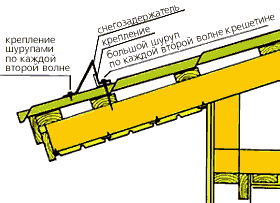 Снегозадержание:Снегозадержатель крепится под вторым поперечным рисунком от карниза, т.е. с расстоянием ок. 350 мм от карниза. Крепление устанавливается под снегозадержатель на профиле, и крепится сквозь лист к обрешетке большим шурупом. Нижний край снегостопорной планки крепится к профильному листу по каждой второй волне шурупами обычного размера.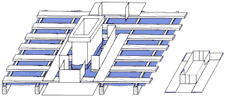 Разделки дымоходов:Обклад печной трубы производится с помощью гладкого листа того же цвета, что и металлочерепица (как показано на рисунке). Для дополнительной гидроизоляции мест примыкания используйте самоклеящуюся ленту (например, Экобит).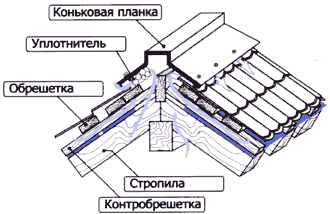 Монтаж коньковой планки:Для вентиляции подкровельного пространства листы не должны сходиться под коньковой планкой вплотную друг к другу. По верхнему краю металлочерепицы приклейте уплотнительную ленту. Конек прикрепите к листам саморезами в верхней точке каждой второй волны. Нахлест планок по длине 10 см.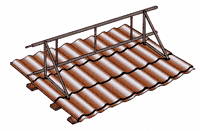 Кровельное ограждение:Для безопасного перемещения по кровле во время ее эксплуатации на уровне карниза крепится вертикальная решетка ограждения кровли. Обрешетка под нее выполняется сплошной. Крепление опор ограждения осуществляется оцинкованными шурупами М8х60 в месте прогиба волны металлочерепицы через резиновую прокладку и кровельный лист в опорный брус. В местах сопряжений секции ограждения и опоры просверливаются отверстия Ш11 мм в верхний и Ш9 мм в нижней перекладине секции и опоре, через которые осуществляется болтовое крепление секций с опорой, болтами М10х35 и М8х55. Отверстия в верхней перекладине глушатся полиэтиленовыми заглушками. По окончании монтажа места сопряжения секций герметизируют.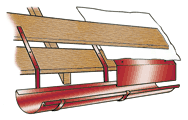 Монтаж желобов:При монтаже водосточной системы круглого сечения вставьте и закрепите желоб в держателях, заведя заднюю кромку желоба в выступ-фиксатор держателя. Прикрепите к обрешетке планку карнизную: ее нижний край должен перекрывать край желоба. Подкровельную гидроизоляционную пленку выведите поверх планки карнизной, чтобы конденсат стекал с пленки в желоб. Край желоба должен быть расположен на 25 - 30 мм ниже края металлочерепицы.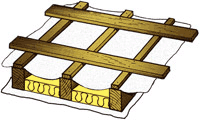 1. Гидроизоляционная пленка2. Утеплитель3. Пароизоляционная пленкаУтепление мансардных помещений:Необходимо использовать утеплитель достаточной толщины, защитить его от конденсата со стороны металлочерепицы с помощью гидроизоляционной пленки и от влаги из помещений с помощью пароизоляционной пленки.Составил:Подпись:_________________Инженер по организации капитального ремонта ООО «УКЛР» К.В. Шоломицкая Проверил:__________________Начальник ТС ООО «УКЛР» К.Б. ТагинцеваСогласованно:__________________Представитель администрации Ленинградского района ГО «Город Калининград»__________________________________________Согласованно:__________________Главный специалист отдела капитального ремонта мун. собственности КАиС администрации  ГО «Город Калининград»И.Н. ИгнатовДата договора: 17.04.2012Дата договора: 17.04.2012Дата договора: 17.04.2012Дата договора: 17.04.2012Дата договора: 17.04.2012Дата договора: 17.04.2012Дата договора: 17.04.2012Дата договора: 17.04.2012Дата договора: 17.04.2012«СОГЛАСОВАНО»«СОГЛАСОВАНО»«СОГЛАСОВАНО»«СОГЛАСОВАНО»«УТВЕРЖДАЮ»«УТВЕРЖДАЮ»«УТВЕРЖДАЮ»«УТВЕРЖДАЮ»«УТВЕРЖДАЮ»Смета на сумму:1 087 6111 087 611руб.Смета на сумму:1 087 611руб.руб.руб.________________ /______________________ /________________ /______________________ /________________ /______________________ /________________ /______________________ /________________ /______________________ /________________ /______________________ /________________ /______________________ /________________ /______________________ /________________ /______________________ /«______»____________________ 20___г.«______»____________________ 20___г.«______»____________________ 20___г.«______»____________________ 20___г.«______»____________________ 20___г.«______»____________________ 20___г.«______»____________________ 20___г.«______»____________________ 20___г.«______»____________________ 20___г.Объект:Объект:Тельмана д.83-85Тельмана д.83-85Тельмана д.83-85Тельмана д.83-85Тельмана д.83-85Тельмана д.83-85Тельмана д.83-85ЛОКАЛЬНАЯ СМЕТА № 01ЛОКАЛЬНАЯ СМЕТА № 01ЛОКАЛЬНАЯ СМЕТА № 01ЛОКАЛЬНАЯ СМЕТА № 01ЛОКАЛЬНАЯ СМЕТА № 01ЛОКАЛЬНАЯ СМЕТА № 01ЛОКАЛЬНАЯ СМЕТА № 01ЛОКАЛЬНАЯ СМЕТА № 01ЛОКАЛЬНАЯ СМЕТА № 01(Локальный сметный расчет)(Локальный сметный расчет)(Локальный сметный расчет)(Локальный сметный расчет)(Локальный сметный расчет)(Локальный сметный расчет)(Локальный сметный расчет)(Локальный сметный расчет)(Локальный сметный расчет)на капитальный ремонт черепичной кровли МКД № 83-85 по ул. Тельманана капитальный ремонт черепичной кровли МКД № 83-85 по ул. Тельманана капитальный ремонт черепичной кровли МКД № 83-85 по ул. Тельманана капитальный ремонт черепичной кровли МКД № 83-85 по ул. Тельманана капитальный ремонт черепичной кровли МКД № 83-85 по ул. Тельманана капитальный ремонт черепичной кровли МКД № 83-85 по ул. Тельманана капитальный ремонт черепичной кровли МКД № 83-85 по ул. Тельманана капитальный ремонт черепичной кровли МКД № 83-85 по ул. Тельманана капитальный ремонт черепичной кровли МКД № 83-85 по ул. ТельманаОснование: дефектную ведомость составила инженер по организации капитального ремонта К.В. ШоломицкаяОснование: дефектную ведомость составила инженер по организации капитального ремонта К.В. ШоломицкаяОснование: дефектную ведомость составила инженер по организации капитального ремонта К.В. ШоломицкаяОснование: дефектную ведомость составила инженер по организации капитального ремонта К.В. ШоломицкаяОснование: дефектную ведомость составила инженер по организации капитального ремонта К.В. ШоломицкаяОснование: дефектную ведомость составила инженер по организации капитального ремонта К.В. ШоломицкаяОснование: дефектную ведомость составила инженер по организации капитального ремонта К.В. ШоломицкаяОснование: дефектную ведомость составила инженер по организации капитального ремонта К.В. ШоломицкаяОснование: дефектную ведомость составила инженер по организации капитального ремонта К.В. ШоломицкаяСметная стоимость:Сметная стоимость:Сметная стоимость:Сметная стоимость:Сметная стоимость:Сметная стоимость:Сметная стоимость:1 087.611тыс. руб.Hормативная трудоемкость:Hормативная трудоемкость:Hормативная трудоемкость:Hормативная трудоемкость:Hормативная трудоемкость:Hормативная трудоемкость:Hормативная трудоемкость:1.716тыс.чел.чСметная заработная плата:Сметная заработная плата:Сметная заработная плата:Сметная заработная плата:Сметная заработная плата:Сметная заработная плата:Сметная заработная плата:185.289тыс. руб.Составлена в базисных ценах на 01.2000 г. и текущих ценах на 03.2012 г.Составлена в базисных ценах на 01.2000 г. и текущих ценах на 03.2012 г.Составлена в базисных ценах на 01.2000 г. и текущих ценах на 03.2012 г.Составлена в базисных ценах на 01.2000 г. и текущих ценах на 03.2012 г.Составлена в базисных ценах на 01.2000 г. и текущих ценах на 03.2012 г.Составлена в базисных ценах на 01.2000 г. и текущих ценах на 03.2012 г.Составлена в базисных ценах на 01.2000 г. и текущих ценах на 03.2012 г.Составлена в базисных ценах на 01.2000 г. и текущих ценах на 03.2012 г.Составлена в базисных ценах на 01.2000 г. и текущих ценах на 03.2012 г.№ поз.Код норматива,  Наименование,  Единица измеренияОбъемБазисная стоимость за единицуБазисная стоимость за единицуБазисная стоимость за единицуБазисная стоимость всегоБазисная стоимость всегоБазисная стоимость всегоИндекс / ЦенаИндекс / ЦенаТекущая стоимость всегоТекущая стоимость всегоТекущая стоимость всего№ поз.Код норматива,  Наименование,  Единица измеренияОбъемВсегоОсн. З/пЭксп.ВсегоОсн. З/пЭксп.Осн. З/пЭксп.ВсегоОсн. З/пЭксп.№ поз.Код норматива,  Наименование,  Единица измеренияОбъемВсегоМатериалВ т.ч. з/пВсегоМатериалВ т.ч. з/пМатериалВ т.ч. з/пВсегоМатериалВ т.ч. з/п12345678910111213141.ТЕРр 58-17-2 Разборка покрытий кровель из черепицы, 100 м2 покрытия кровли2.821559.49556.333.161 578.321 569.418.9112.113.8519 04019 006341.ТЕРр 58-17-2 Разборка покрытий кровель из черепицы, 100 м2 покрытия кровли2.821559.491 578.321119 040Накладные расходы83%1 302.6171%13 494=(83*0.85)Сметная прибыль65%1 020.1252%9 883=(65*0.8)Всего с НР и СП3 901.0542 4172.ТЕРр 58-17-3 Разборка покрытий кровель из волнистых и полуволнистых асбестоцементных листов, 100 м2 покрытия кровли0.55203.12201.951.17111.72111.070.6412.113.851 3481 34522.ТЕРр 58-17-3 Разборка покрытий кровель из волнистых и полуволнистых асбестоцементных листов, 100 м2 покрытия кровли0.55203.12111.72111 348Накладные расходы83%92.1971%955=(83*0.85)Сметная прибыль65%72.2052%699=(65*0.8)Всего с НР и СП276.103 0023.ТЕРр 58-1-1 Разборка деревянных элементов конструкций крыш обрешетки из брусков с прозорами, 100 м2 кровли3.371172.51127.8044.71581.53430.81150.7212.116.386 1795 2179623.ТЕРр 58-1-1 Разборка деревянных элементов конструкций крыш обрешетки из брусков с прозорами, 100 м2 кровли3.371172.516.95581.5323.43112.096 179283Объем: 282.1+55Накладные расходы83%377.0271%3 905=(83*0.85)Сметная прибыль65%295.2652%2 860=(65*0.8)Всего с НР и СП1 253.8112 9444.ТЕРр 58-12-4 Устройство обрешетки с прозорами из досок и брусков под кровлю из черепицы, 100 м22.8211 653.84155.2010.714 665.48437.8230.2112.116.5118 0495 3021974.ТЕРр 58-12-4 Устройство обрешетки с прозорами из досок и брусков под кровлю из черепицы, 100 м22.8211 653.841 487.931.034 665.484 197.452.912.9912.1418 04912 55035Накладные расходы83%365.8171%3 789=(83*0.85)Сметная прибыль65%286.4752%2 775=(65*0.8)Всего с НР и СП5 317.7624 6145.ТЕРр 58-18-4 Смена обрешетки сплошным настилом из досок толщиной до 30 мм, 100 м2 сменяемой обрешетки3.3715 502.93806.6780.6418 550.382 719.28271.8412.116.4883 08132 9311 7625.ТЕРр 58-18-4 Смена обрешетки сплошным настилом из досок толщиной до 30 мм, 100 м2 сменяемой обрешетки3.3715 502.934 615.6218 550.3815 559.263.11183 08148 389Объем: 282.1+55Накладные расходы83%2 257.0071%23 381=(83*0.85)Сметная прибыль65%1 767.5352%17 124=(65*0.8)Всего с НР и СП22 574.91123 5866.ТЕРр 58-5-3 Ремонт деревянных элементов конструкций крыш смена стропильных ног из брусьев, 100 м0.8219 291.301 358.3134.617 628.161 115.1728.4112.116.3633 00913 5051816.ТЕРр 58-5-3 Ремонт деревянных элементов конструкций крыш смена стропильных ног из брусьев, 100 м0.8219 291.307 898.387 628.166 484.572.98133 00919 324Накладные расходы83%925.5971%9 589=(83*0.85)Сметная прибыль65%724.8652%7 023=(65*0.8)Всего с НР и СП9 278.6149 6207.ТЕРр 58-5-3 Ремонт деревянных элементов конструкций крыш смена стропильных ног из брусьев (смена кобылок 1,2 м - 78 шт.), 100 м0.9369 291.301 358.3134.618 696.661 271.3832.3912.116.3637 63315 3962067.ТЕРр 58-5-3 Ремонт деревянных элементов конструкций крыш смена стропильных ног из брусьев (смена кобылок 1,2 м - 78 шт.), 100 м0.9369 291.307 898.388 696.667 392.882.98137 63322 031Накладные расходы83%1 055.2571%10 931=(83*0.85)Сметная прибыль65%826.4052%8 006=(65*0.8)Всего с НР и СП10 578.3056 5708.ТЕРр 58-5-1 Ремонт деревянных элементов конструкций крыш укрепление стропильных ног расшивкой досками с двух сторон (50 мм х 150 мм), 100 м1.6414 519.16360.8236.657 415.94592.1160.1412.116.4434 2747 1703878.ТЕРр 58-5-1 Ремонт деревянных элементов конструкций крыш укрепление стропильных ног расшивкой досками с двух сторон (50 мм х 150 мм), 100 м1.6414 519.164 121.697 415.946 763.693.95134 27426 717Накладные расходы83%491.4571%5 091=(83*0.85)Сметная прибыль65%384.8752%3 728=(65*0.8)Всего с НР и СП8 292.2643 0939.ТЕРр 58-5-5 Ремонт деревянных элементов конструкций крыш смена отдельных частей мауэрлатов с осмолкой и обертывание толью, 100 м0.1846 775.721 449.9067.191 246.73266.7812.3612.116.46 9003 231799.ТЕРр 58-5-5 Ремонт деревянных элементов конструкций крыш смена отдельных частей мауэрлатов с осмолкой и обертывание толью, 100 м0.1846 775.725 258.631 246.73967.593.7116 9003 590Накладные расходы83%221.4371%2 294=(83*0.85)Сметная прибыль65%173.4152%1 680=(65*0.8)Всего с НР и СП1 641.5610 87410.ТЕР 12-01-010-01 Устройство обделки оголовников дымоходных труб, 100 м2 покрытия0.027211 907.971 173.4533.16323.9031.920.9012.116.421 140387610.ТЕР 12-01-010-01 Устройство обделки оголовников дымоходных труб, 100 м2 покрытия0.027211 907.9710 701.363.78323.90291.080.102.5712.11 1407481Начисления: Н3= 1*1,25, Н4= 1*1,25, Н5= 1*1,15Начисления: Н3= 1*1,25, Н4= 1*1,25, Н5= 1*1,15Начисления: Н3= 1*1,25, Н4= 1*1,25, Н5= 1*1,15Начисления: Н3= 1*1,25, Н4= 1*1,25, Н5= 1*1,15Начисления: Н3= 1*1,25, Н4= 1*1,25, Н5= 1*1,15Начисления: Н3= 1*1,25, Н4= 1*1,25, Н5= 1*1,15Начисления: Н3= 1*1,25, Н4= 1*1,25, Н5= 1*1,15Начисления: Н3= 1*1,25, Н4= 1*1,25, Н5= 1*1,15Начисления: Н3= 1*1,25, Н4= 1*1,25, Н5= 1*1,15Начисления: Н3= 1*1,25, Н4= 1*1,25, Н5= 1*1,15Начисления: Н3= 1*1,25, Н4= 1*1,25, Н5= 1*1,15Начисления: Н3= 1*1,25, Н4= 1*1,25, Н5= 1*1,15Начисления: Н3= 1*1,25, Н4= 1*1,25, Н5= 1*1,15Накладные расходы108%34.5892%357=(108*0.85)Сметная прибыль55%17.6144%171=(55.25*0.8)Всего с НР и СП376.091 66811.ТЕР 15-04-014-01 Окраска дымовых труб по подготовленной поверхности: перхлорвиниловая, 100 м2 окрашиваемой поверхности0.1362 291.60114.1814.24311.6615.531.9412.116.479891881311.ТЕР 15-04-014-01 Окраска дымовых труб по подготовленной поверхности: перхлорвиниловая, 100 м2 окрашиваемой поверхности0.1362 291.602 163.18311.66294.192.681989788Начисления: Н3= 1*1,25, Н4= 1*1,25, Н5= 1*1,15Начисления: Н3= 1*1,25, Н4= 1*1,25, Н5= 1*1,15Начисления: Н3= 1*1,25, Н4= 1*1,25, Н5= 1*1,15Начисления: Н3= 1*1,25, Н4= 1*1,25, Н5= 1*1,15Начисления: Н3= 1*1,25, Н4= 1*1,25, Н5= 1*1,15Начисления: Н3= 1*1,25, Н4= 1*1,25, Н5= 1*1,15Начисления: Н3= 1*1,25, Н4= 1*1,25, Н5= 1*1,15Начисления: Н3= 1*1,25, Н4= 1*1,25, Н5= 1*1,15Начисления: Н3= 1*1,25, Н4= 1*1,25, Н5= 1*1,15Начисления: Н3= 1*1,25, Н4= 1*1,25, Н5= 1*1,15Начисления: Н3= 1*1,25, Н4= 1*1,25, Н5= 1*1,15Начисления: Н3= 1*1,25, Н4= 1*1,25, Н5= 1*1,15Начисления: Н3= 1*1,25, Н4= 1*1,25, Н5= 1*1,15Накладные расходы95%14.7580%150=(94.5*0.85)Сметная прибыль47%7.3037%70=(46.75*0.8)Всего с НР и СП333.711 20912.ТЕР 26-02-018-02 Огнебиозащитное покрытие деревянных конструкций любой модификации при помощи аэрозольно-капельного распыления для обеспечивания второй группы огнезащитной эффективности по НПБ 251, 100 м2 обрабатываемой поверхности3.371221.62101.80102.69747.07343.16346.1612.113.735 5334 1561 29112.ТЕР 26-02-018-02 Огнебиозащитное покрытие деревянных конструкций любой модификации при помощи аэрозольно-капельного распыления для обеспечивания второй группы огнезащитной эффективности по НПБ 251, 100 м2 обрабатываемой поверхности3.371221.6217.131.45747.0757.754.891.4912.125 5338659Объем: 282.1+55Удал.ресурсы:  ТССЦ 113-9005Удал.ресурсы:  ТССЦ 113-9005Удал.ресурсы:  ТССЦ 113-9005Удал.ресурсы:  ТССЦ 113-9005Удал.ресурсы:  ТССЦ 113-9005Удал.ресурсы:  ТССЦ 113-9005Удал.ресурсы:  ТССЦ 113-9005Удал.ресурсы:  ТССЦ 113-9005Удал.ресурсы:  ТССЦ 113-9005Удал.ресурсы:  ТССЦ 113-9005Удал.ресурсы:  ТССЦ 113-9005Удал.ресурсы:  ТССЦ 113-9005Удал.ресурсы:  ТССЦ 113-9005Начисления: Н3= 1*1,25, Н4= 1*1,25, Н5= 1*1,15Начисления: Н3= 1*1,25, Н4= 1*1,25, Н5= 1*1,15Начисления: Н3= 1*1,25, Н4= 1*1,25, Н5= 1*1,15Начисления: Н3= 1*1,25, Н4= 1*1,25, Н5= 1*1,15Начисления: Н3= 1*1,25, Н4= 1*1,25, Н5= 1*1,15Начисления: Н3= 1*1,25, Н4= 1*1,25, Н5= 1*1,15Начисления: Н3= 1*1,25, Н4= 1*1,25, Н5= 1*1,15Начисления: Н3= 1*1,25, Н4= 1*1,25, Н5= 1*1,15Начисления: Н3= 1*1,25, Н4= 1*1,25, Н5= 1*1,15Начисления: Н3= 1*1,25, Н4= 1*1,25, Н5= 1*1,15Начисления: Н3= 1*1,25, Н4= 1*1,25, Н5= 1*1,15Начисления: Н3= 1*1,25, Н4= 1*1,25, Н5= 1*1,15Начисления: Н3= 1*1,25, Н4= 1*1,25, Н5= 1*1,15Накладные расходы90%313.2577%3 246=(90*0.85)Сметная прибыль60%208.8348%2 023=(59.5*0.8)Всего с НР и СП1 269.1510 80213.ТССЦ 113-0530 Состав огнезащитный, кг69.779762.534 363.3227 28713.ТССЦ 113-0530 Состав огнезащитный, кг69.779762.5362.534 363.324 363.32391.0527 28727 287Объем: 3.371*20.714.ТЕР 10-01-089-03 Антисептирование водными растворами покрытий по фермам, 100 м2 стен и перегородок (за вычетом проемов), покрытий9.1017211.6146.857.911 926.04426.4272.0212.116.129 3885 16444114.ТЕР 10-01-089-03 Антисептирование водными растворами покрытий по фермам, 100 м2 стен и перегородок (за вычетом проемов), покрытий9.1017211.61156.850.381 926.041 427.603.412.6512.179 3883 78342Объем: 337.1*2.7Начисления: Н3= 1*1,25, Н4= 1*1,25, Н5= 1*1,15Начисления: Н3= 1*1,25, Н4= 1*1,25, Н5= 1*1,15Начисления: Н3= 1*1,25, Н4= 1*1,25, Н5= 1*1,15Начисления: Н3= 1*1,25, Н4= 1*1,25, Н5= 1*1,15Начисления: Н3= 1*1,25, Н4= 1*1,25, Н5= 1*1,15Начисления: Н3= 1*1,25, Н4= 1*1,25, Н5= 1*1,15Начисления: Н3= 1*1,25, Н4= 1*1,25, Н5= 1*1,15Начисления: Н3= 1*1,25, Н4= 1*1,25, Н5= 1*1,15Начисления: Н3= 1*1,25, Н4= 1*1,25, Н5= 1*1,15Начисления: Н3= 1*1,25, Н4= 1*1,25, Н5= 1*1,15Начисления: Н3= 1*1,25, Н4= 1*1,25, Н5= 1*1,15Начисления: Н3= 1*1,25, Н4= 1*1,25, Н5= 1*1,15Начисления: Н3= 1*1,25, Н4= 1*1,25, Н5= 1*1,15Накладные расходы106%455.6290%4 685=(106.2*0.85)Сметная прибыль54%232.1143%2 239=(53.55*0.8)Всего с НР и СП2 613.7716 31215.ТЕР 12-01-015-03 Устройство пароизоляции прокладочной  в один слой, 100 м2 изолируемой поверхности2.821110.6283.6726.95312.07236.0476.0312.114.693 2152 85835715.ТЕР 12-01-015-03 Устройство пароизоляции прокладочной  в один слой, 100 м2 изолируемой поверхности2.821110.622.45312.076.913.0112.113 21584Объем: 348.38-66.28Вычт.ресурсы:  СЦЭСМ 121011:[ ЭМ-(14.51=35.39*0.41) ];  ТССЦ 101-0594:[ М-(508.10=10162.01*0.05) ];  ТССЦ 101-0856:[ М-(735.90=6.69*110) ]Вычт.ресурсы:  СЦЭСМ 121011:[ ЭМ-(14.51=35.39*0.41) ];  ТССЦ 101-0594:[ М-(508.10=10162.01*0.05) ];  ТССЦ 101-0856:[ М-(735.90=6.69*110) ]Вычт.ресурсы:  СЦЭСМ 121011:[ ЭМ-(14.51=35.39*0.41) ];  ТССЦ 101-0594:[ М-(508.10=10162.01*0.05) ];  ТССЦ 101-0856:[ М-(735.90=6.69*110) ]Вычт.ресурсы:  СЦЭСМ 121011:[ ЭМ-(14.51=35.39*0.41) ];  ТССЦ 101-0594:[ М-(508.10=10162.01*0.05) ];  ТССЦ 101-0856:[ М-(735.90=6.69*110) ]Вычт.ресурсы:  СЦЭСМ 121011:[ ЭМ-(14.51=35.39*0.41) ];  ТССЦ 101-0594:[ М-(508.10=10162.01*0.05) ];  ТССЦ 101-0856:[ М-(735.90=6.69*110) ]Вычт.ресурсы:  СЦЭСМ 121011:[ ЭМ-(14.51=35.39*0.41) ];  ТССЦ 101-0594:[ М-(508.10=10162.01*0.05) ];  ТССЦ 101-0856:[ М-(735.90=6.69*110) ]Вычт.ресурсы:  СЦЭСМ 121011:[ ЭМ-(14.51=35.39*0.41) ];  ТССЦ 101-0594:[ М-(508.10=10162.01*0.05) ];  ТССЦ 101-0856:[ М-(735.90=6.69*110) ]Вычт.ресурсы:  СЦЭСМ 121011:[ ЭМ-(14.51=35.39*0.41) ];  ТССЦ 101-0594:[ М-(508.10=10162.01*0.05) ];  ТССЦ 101-0856:[ М-(735.90=6.69*110) ]Вычт.ресурсы:  СЦЭСМ 121011:[ ЭМ-(14.51=35.39*0.41) ];  ТССЦ 101-0594:[ М-(508.10=10162.01*0.05) ];  ТССЦ 101-0856:[ М-(735.90=6.69*110) ]Вычт.ресурсы:  СЦЭСМ 121011:[ ЭМ-(14.51=35.39*0.41) ];  ТССЦ 101-0594:[ М-(508.10=10162.01*0.05) ];  ТССЦ 101-0856:[ М-(735.90=6.69*110) ]Вычт.ресурсы:  СЦЭСМ 121011:[ ЭМ-(14.51=35.39*0.41) ];  ТССЦ 101-0594:[ М-(508.10=10162.01*0.05) ];  ТССЦ 101-0856:[ М-(735.90=6.69*110) ]Вычт.ресурсы:  СЦЭСМ 121011:[ ЭМ-(14.51=35.39*0.41) ];  ТССЦ 101-0594:[ М-(508.10=10162.01*0.05) ];  ТССЦ 101-0856:[ М-(735.90=6.69*110) ]Вычт.ресурсы:  СЦЭСМ 121011:[ ЭМ-(14.51=35.39*0.41) ];  ТССЦ 101-0594:[ М-(508.10=10162.01*0.05) ];  ТССЦ 101-0856:[ М-(735.90=6.69*110) ]Начисления: Н3= 1*1,25, Н4= 1*1,25, Н5= 1*1,15Начисления: Н3= 1*1,25, Н4= 1*1,25, Н5= 1*1,15Начисления: Н3= 1*1,25, Н4= 1*1,25, Н5= 1*1,15Начисления: Н3= 1*1,25, Н4= 1*1,25, Н5= 1*1,15Начисления: Н3= 1*1,25, Н4= 1*1,25, Н5= 1*1,15Начисления: Н3= 1*1,25, Н4= 1*1,25, Н5= 1*1,15Начисления: Н3= 1*1,25, Н4= 1*1,25, Н5= 1*1,15Начисления: Н3= 1*1,25, Н4= 1*1,25, Н5= 1*1,15Начисления: Н3= 1*1,25, Н4= 1*1,25, Н5= 1*1,15Начисления: Н3= 1*1,25, Н4= 1*1,25, Н5= 1*1,15Начисления: Н3= 1*1,25, Н4= 1*1,25, Н5= 1*1,15Начисления: Н3= 1*1,25, Н4= 1*1,25, Н5= 1*1,15Начисления: Н3= 1*1,25, Н4= 1*1,25, Н5= 1*1,15Накладные расходы108%262.3992%2 707=(108*0.85)Сметная прибыль55%133.6244%1 294=(55.25*0.8)Всего с НР и СП708.087 21616.ТССЦ 101-4135 Пленка пароизоляционная ЮТАФОЛ (3-х слойная полиэтиленовая с армированным слоем из полиэтиленовых полос), м2310.317.042 184.586 44216.ТССЦ 101-4135 Пленка пароизоляционная ЮТАФОЛ (3-х слойная полиэтиленовая с армированным слоем из полиэтиленовых полос), м2310.317.047.042 184.582 184.5820.766 4426 442Объем: 282.1*1.117.ТЕР 12-01-023-01 Устройство кровли из металлочерепицы по готовым прогонам простая кровля, 100 м2 кровли2.8212 240.64405.87165.996 320.841 144.96468.2512.115.9937 33713 8652 80517.ТЕР 12-01-023-01 Устройство кровли из металлочерепицы по готовым прогонам простая кровля, 100 м2 кровли2.8212 240.641 668.7814.916 320.844 707.6342.074.3912.0937 33720 666509Удал.ресурсы:  ТССЦ 101-9496Удал.ресурсы:  ТССЦ 101-9496Удал.ресурсы:  ТССЦ 101-9496Удал.ресурсы:  ТССЦ 101-9496Удал.ресурсы:  ТССЦ 101-9496Удал.ресурсы:  ТССЦ 101-9496Удал.ресурсы:  ТССЦ 101-9496Удал.ресурсы:  ТССЦ 101-9496Удал.ресурсы:  ТССЦ 101-9496Удал.ресурсы:  ТССЦ 101-9496Удал.ресурсы:  ТССЦ 101-9496Удал.ресурсы:  ТССЦ 101-9496Удал.ресурсы:  ТССЦ 101-9496Вычт.ресурсы:  ТССЦ 101-4136:[ М-(5930.42=48.61*122) ]Вычт.ресурсы:  ТССЦ 101-4136:[ М-(5930.42=48.61*122) ]Вычт.ресурсы:  ТССЦ 101-4136:[ М-(5930.42=48.61*122) ]Вычт.ресурсы:  ТССЦ 101-4136:[ М-(5930.42=48.61*122) ]Вычт.ресурсы:  ТССЦ 101-4136:[ М-(5930.42=48.61*122) ]Вычт.ресурсы:  ТССЦ 101-4136:[ М-(5930.42=48.61*122) ]Вычт.ресурсы:  ТССЦ 101-4136:[ М-(5930.42=48.61*122) ]Вычт.ресурсы:  ТССЦ 101-4136:[ М-(5930.42=48.61*122) ]Вычт.ресурсы:  ТССЦ 101-4136:[ М-(5930.42=48.61*122) ]Вычт.ресурсы:  ТССЦ 101-4136:[ М-(5930.42=48.61*122) ]Вычт.ресурсы:  ТССЦ 101-4136:[ М-(5930.42=48.61*122) ]Вычт.ресурсы:  ТССЦ 101-4136:[ М-(5930.42=48.61*122) ]Вычт.ресурсы:  ТССЦ 101-4136:[ М-(5930.42=48.61*122) ]Начисления: Н3= 1*1,25, Н4= 1*1,25, Н5= 1*1,15Начисления: Н3= 1*1,25, Н4= 1*1,25, Н5= 1*1,15Начисления: Н3= 1*1,25, Н4= 1*1,25, Н5= 1*1,15Начисления: Н3= 1*1,25, Н4= 1*1,25, Н5= 1*1,15Начисления: Н3= 1*1,25, Н4= 1*1,25, Н5= 1*1,15Начисления: Н3= 1*1,25, Н4= 1*1,25, Н5= 1*1,15Начисления: Н3= 1*1,25, Н4= 1*1,25, Н5= 1*1,15Начисления: Н3= 1*1,25, Н4= 1*1,25, Н5= 1*1,15Начисления: Н3= 1*1,25, Н4= 1*1,25, Н5= 1*1,15Начисления: Н3= 1*1,25, Н4= 1*1,25, Н5= 1*1,15Начисления: Н3= 1*1,25, Н4= 1*1,25, Н5= 1*1,15Начисления: Н3= 1*1,25, Н4= 1*1,25, Н5= 1*1,15Начисления: Н3= 1*1,25, Н4= 1*1,25, Н5= 1*1,15Накладные расходы108%1 281.9992%13 224=(108*0.85)Сметная прибыль55%652.8744%6 325=(55.25*0.8)Всего с НР и СП8 255.7056 88618.Цена поставщика. Металлочерепица с комплектующими, м2344.16256.6719 505.261181 53218.Цена поставщика. Металлочерепица с комплектующими, м2344.16256.6756.6719 505.2619 505.264.18181 53281 532Объем: 282.1*1.22Поправки: М: =230.00*1.03/4.18Поправки: М: =230.00*1.03/4.18Поправки: М: =230.00*1.03/4.18Поправки: М: =230.00*1.03/4.18Поправки: М: =230.00*1.03/4.18Поправки: М: =230.00*1.03/4.18Поправки: М: =230.00*1.03/4.18Поправки: М: =230.00*1.03/4.18Поправки: М: =230.00*1.03/4.18Поправки: М: =230.00*1.03/4.18Поправки: М: =230.00*1.03/4.18Поправки: М: =230.00*1.03/4.18Поправки: М: =230.00*1.03/4.1819.ТЕР 12-01-007-01 Устройство кровель из волнистых асбестоцементных листов обыкновенного профиля по деревянной обрешетке с ее устройством, 100 м2 кровли0.554 094.39504.69216.552 251.91277.58119.1012.116.1810 5173 36173619.ТЕР 12-01-007-01 Устройство кровель из волнистых асбестоцементных листов обыкновенного профиля по деревянной обрешетке с ее устройством, 100 м2 кровли0.554 094.393 373.1520.952 251.911 855.2311.523.4612.110 5176 419139Вычт.ресурсы:  ТССЦ 101-0032:[ М-(4282.20=31.72*135) ];  ТССЦ 101-0059:[ М-(788.87=7888.66*0.1) ]Вычт.ресурсы:  ТССЦ 101-0032:[ М-(4282.20=31.72*135) ];  ТССЦ 101-0059:[ М-(788.87=7888.66*0.1) ]Вычт.ресурсы:  ТССЦ 101-0032:[ М-(4282.20=31.72*135) ];  ТССЦ 101-0059:[ М-(788.87=7888.66*0.1) ]Вычт.ресурсы:  ТССЦ 101-0032:[ М-(4282.20=31.72*135) ];  ТССЦ 101-0059:[ М-(788.87=7888.66*0.1) ]Вычт.ресурсы:  ТССЦ 101-0032:[ М-(4282.20=31.72*135) ];  ТССЦ 101-0059:[ М-(788.87=7888.66*0.1) ]Вычт.ресурсы:  ТССЦ 101-0032:[ М-(4282.20=31.72*135) ];  ТССЦ 101-0059:[ М-(788.87=7888.66*0.1) ]Вычт.ресурсы:  ТССЦ 101-0032:[ М-(4282.20=31.72*135) ];  ТССЦ 101-0059:[ М-(788.87=7888.66*0.1) ]Вычт.ресурсы:  ТССЦ 101-0032:[ М-(4282.20=31.72*135) ];  ТССЦ 101-0059:[ М-(788.87=7888.66*0.1) ]Вычт.ресурсы:  ТССЦ 101-0032:[ М-(4282.20=31.72*135) ];  ТССЦ 101-0059:[ М-(788.87=7888.66*0.1) ]Вычт.ресурсы:  ТССЦ 101-0032:[ М-(4282.20=31.72*135) ];  ТССЦ 101-0059:[ М-(788.87=7888.66*0.1) ]Вычт.ресурсы:  ТССЦ 101-0032:[ М-(4282.20=31.72*135) ];  ТССЦ 101-0059:[ М-(788.87=7888.66*0.1) ]Вычт.ресурсы:  ТССЦ 101-0032:[ М-(4282.20=31.72*135) ];  ТССЦ 101-0059:[ М-(788.87=7888.66*0.1) ]Вычт.ресурсы:  ТССЦ 101-0032:[ М-(4282.20=31.72*135) ];  ТССЦ 101-0059:[ М-(788.87=7888.66*0.1) ]Начисления: Н3= 1*1,25, Н4= 1*1,25, Н5= 1*1,15Начисления: Н3= 1*1,25, Н4= 1*1,25, Н5= 1*1,15Начисления: Н3= 1*1,25, Н4= 1*1,25, Н5= 1*1,15Начисления: Н3= 1*1,25, Н4= 1*1,25, Н5= 1*1,15Начисления: Н3= 1*1,25, Н4= 1*1,25, Н5= 1*1,15Начисления: Н3= 1*1,25, Н4= 1*1,25, Н5= 1*1,15Начисления: Н3= 1*1,25, Н4= 1*1,25, Н5= 1*1,15Начисления: Н3= 1*1,25, Н4= 1*1,25, Н5= 1*1,15Начисления: Н3= 1*1,25, Н4= 1*1,25, Н5= 1*1,15Начисления: Н3= 1*1,25, Н4= 1*1,25, Н5= 1*1,15Начисления: Н3= 1*1,25, Н4= 1*1,25, Н5= 1*1,15Начисления: Н3= 1*1,25, Н4= 1*1,25, Н5= 1*1,15Начисления: Н3= 1*1,25, Н4= 1*1,25, Н5= 1*1,15Накладные расходы108%312.2392%3 220=(108*0.85)Сметная прибыль55%159.0144%1 540=(55.25*0.8)Всего с НР и СП2 723.1415 27720.Цена поставщика. Этернит, м270.441.082 892.131112 08920.Цена поставщика. Этернит, м270.441.0841.082 892.132 892.134.18112 08912 089Объем: 55.00*1.28Поправки: М: =162.00*1.06/4.18Поправки: М: =162.00*1.06/4.18Поправки: М: =162.00*1.06/4.18Поправки: М: =162.00*1.06/4.18Поправки: М: =162.00*1.06/4.18Поправки: М: =162.00*1.06/4.18Поправки: М: =162.00*1.06/4.18Поправки: М: =162.00*1.06/4.18Поправки: М: =162.00*1.06/4.18Поправки: М: =162.00*1.06/4.18Поправки: М: =162.00*1.06/4.18Поправки: М: =162.00*1.06/4.18Поправки: М: =162.00*1.06/4.1821.ТЕР 12-01-012-01 Устройство снегозадержателей, 100 м ограждения0.6144 972.0072.1175.203 052.8044.2746.1712.115.7310 48853626521.ТЕР 12-01-012-01 Устройство снегозадержателей, 100 м ограждения0.6144 972.004 824.695.483 052.802 962.363.363.2712.0910 4889 68741Начисления: Н3= 1*1,25, Н4= 1*1,25, Н5= 1*1,15Начисления: Н3= 1*1,25, Н4= 1*1,25, Н5= 1*1,15Начисления: Н3= 1*1,25, Н4= 1*1,25, Н5= 1*1,15Начисления: Н3= 1*1,25, Н4= 1*1,25, Н5= 1*1,15Начисления: Н3= 1*1,25, Н4= 1*1,25, Н5= 1*1,15Начисления: Н3= 1*1,25, Н4= 1*1,25, Н5= 1*1,15Начисления: Н3= 1*1,25, Н4= 1*1,25, Н5= 1*1,15Начисления: Н3= 1*1,25, Н4= 1*1,25, Н5= 1*1,15Начисления: Н3= 1*1,25, Н4= 1*1,25, Н5= 1*1,15Начисления: Н3= 1*1,25, Н4= 1*1,25, Н5= 1*1,15Начисления: Н3= 1*1,25, Н4= 1*1,25, Н5= 1*1,15Начисления: Н3= 1*1,25, Н4= 1*1,25, Н5= 1*1,15Начисления: Н3= 1*1,25, Н4= 1*1,25, Н5= 1*1,15Накладные расходы108%51.4492%531=(108*0.85)Сметная прибыль55%26.2044%254=(55.25*0.8)Всего с НР и СП3 130.4411 27322.ТЕР 12-01-012-01 Ограждение кровель перилами, 100 м ограждения0.6144 972.0072.1175.203 052.8044.2746.1712.115.7310 48853626522.ТЕР 12-01-012-01 Ограждение кровель перилами, 100 м ограждения0.6144 972.004 824.695.483 052.802 962.363.363.2712.0910 4889 68741Начисления: Н3= 1*1,25, Н4= 1*1,25, Н5= 1*1,15Начисления: Н3= 1*1,25, Н4= 1*1,25, Н5= 1*1,15Начисления: Н3= 1*1,25, Н4= 1*1,25, Н5= 1*1,15Начисления: Н3= 1*1,25, Н4= 1*1,25, Н5= 1*1,15Начисления: Н3= 1*1,25, Н4= 1*1,25, Н5= 1*1,15Начисления: Н3= 1*1,25, Н4= 1*1,25, Н5= 1*1,15Начисления: Н3= 1*1,25, Н4= 1*1,25, Н5= 1*1,15Начисления: Н3= 1*1,25, Н4= 1*1,25, Н5= 1*1,15Начисления: Н3= 1*1,25, Н4= 1*1,25, Н5= 1*1,15Начисления: Н3= 1*1,25, Н4= 1*1,25, Н5= 1*1,15Начисления: Н3= 1*1,25, Н4= 1*1,25, Н5= 1*1,15Начисления: Н3= 1*1,25, Н4= 1*1,25, Н5= 1*1,15Начисления: Н3= 1*1,25, Н4= 1*1,25, Н5= 1*1,15Накладные расходы108%51.4492%531=(108*0.85)Сметная прибыль55%26.2044%254=(55.25*0.8)Всего с НР и СП3 130.4411 27323.ТЕРр 62-35-2 Окраска масляными составами ранее окрашенных металлических решеток и оград без рельефа за 2 раза, 100 м2 окрашиваемой поверхности0.3071 148.94739.491.01352.72227.020.3112.116.553 1292 749223.ТЕРр 62-35-2 Окраска масляными составами ранее окрашенных металлических решеток и оград без рельефа за 2 раза, 100 м2 окрашиваемой поверхности0.3071 148.94408.44352.72125.393.0113 129377Объем: 61.4*0.5Накладные расходы80%181.6268%1 869=(80*0.85)Сметная прибыль50%113.5140%1 100=(50*0.8)Всего с НР и СП647.856 09824.ТЕР 10-01-003-01 Устройство люка выхода на кровлю, 1 слуховое окно2394.6269.0029.78789.23138.0059.5512.115.933 6931 67135324.ТЕР 10-01-003-01 Устройство люка выхода на кровлю, 1 слуховое окно2394.62295.842.08789.23591.684.152.8212.13 6931 66950Удал.ресурсы:  ТССЦ 101-9084Удал.ресурсы:  ТССЦ 101-9084Удал.ресурсы:  ТССЦ 101-9084Удал.ресурсы:  ТССЦ 101-9084Удал.ресурсы:  ТССЦ 101-9084Удал.ресурсы:  ТССЦ 101-9084Удал.ресурсы:  ТССЦ 101-9084Удал.ресурсы:  ТССЦ 101-9084Удал.ресурсы:  ТССЦ 101-9084Удал.ресурсы:  ТССЦ 101-9084Удал.ресурсы:  ТССЦ 101-9084Удал.ресурсы:  ТССЦ 101-9084Удал.ресурсы:  ТССЦ 101-9084Вычт.ресурсы:  ТССЦ 203-0251:[ М-(181.60=363.19*0.5) ]Вычт.ресурсы:  ТССЦ 203-0251:[ М-(181.60=363.19*0.5) ]Вычт.ресурсы:  ТССЦ 203-0251:[ М-(181.60=363.19*0.5) ]Вычт.ресурсы:  ТССЦ 203-0251:[ М-(181.60=363.19*0.5) ]Вычт.ресурсы:  ТССЦ 203-0251:[ М-(181.60=363.19*0.5) ]Вычт.ресурсы:  ТССЦ 203-0251:[ М-(181.60=363.19*0.5) ]Вычт.ресурсы:  ТССЦ 203-0251:[ М-(181.60=363.19*0.5) ]Вычт.ресурсы:  ТССЦ 203-0251:[ М-(181.60=363.19*0.5) ]Вычт.ресурсы:  ТССЦ 203-0251:[ М-(181.60=363.19*0.5) ]Вычт.ресурсы:  ТССЦ 203-0251:[ М-(181.60=363.19*0.5) ]Вычт.ресурсы:  ТССЦ 203-0251:[ М-(181.60=363.19*0.5) ]Вычт.ресурсы:  ТССЦ 203-0251:[ М-(181.60=363.19*0.5) ]Вычт.ресурсы:  ТССЦ 203-0251:[ М-(181.60=363.19*0.5) ]Начисления: Н3= 1*1,25, Н4= 1*1,25, Н5= 1*1,15Начисления: Н3= 1*1,25, Н4= 1*1,25, Н5= 1*1,15Начисления: Н3= 1*1,25, Н4= 1*1,25, Н5= 1*1,15Начисления: Н3= 1*1,25, Н4= 1*1,25, Н5= 1*1,15Начисления: Н3= 1*1,25, Н4= 1*1,25, Н5= 1*1,15Начисления: Н3= 1*1,25, Н4= 1*1,25, Н5= 1*1,15Начисления: Н3= 1*1,25, Н4= 1*1,25, Н5= 1*1,15Начисления: Н3= 1*1,25, Н4= 1*1,25, Н5= 1*1,15Начисления: Н3= 1*1,25, Н4= 1*1,25, Н5= 1*1,15Начисления: Н3= 1*1,25, Н4= 1*1,25, Н5= 1*1,15Начисления: Н3= 1*1,25, Н4= 1*1,25, Н5= 1*1,15Начисления: Н3= 1*1,25, Н4= 1*1,25, Н5= 1*1,15Начисления: Н3= 1*1,25, Н4= 1*1,25, Н5= 1*1,15Накладные расходы106%150.6890%1 549=(106.2*0.85)Сметная прибыль54%76.7643%740=(53.55*0.8)Всего с НР и СП1 016.675 98225.Цена поставщика. Люк выхода на кровлю, шт.2985.651 971.29118 24025.Цена поставщика. Люк выхода на кровлю, шт.2985.65985.651 971.291 971.294.1818 2408 240Поправки: М: =4000.00*1.03/4.18Поправки: М: =4000.00*1.03/4.18Поправки: М: =4000.00*1.03/4.18Поправки: М: =4000.00*1.03/4.18Поправки: М: =4000.00*1.03/4.18Поправки: М: =4000.00*1.03/4.18Поправки: М: =4000.00*1.03/4.18Поправки: М: =4000.00*1.03/4.18Поправки: М: =4000.00*1.03/4.18Поправки: М: =4000.00*1.03/4.18Поправки: М: =4000.00*1.03/4.18Поправки: М: =4000.00*1.03/4.18Поправки: М: =4000.00*1.03/4.1826.ТЕРр 58-3-1 Разборка  желобов, 100 м труб и покрытий0.74575.5775.350.2256.3056.140.1612.113.91680680126.ТЕРр 58-3-1 Разборка  желобов, 100 м труб и покрытий0.74575.5756.3011680Накладные расходы83%46.6071%483=(83*0.85)Сметная прибыль65%36.4952%354=(65*0.8)Всего с НР и СП139.391 51627.ТЕР 12-01-010-01 Устройство мелких покрытий (капельников) из листовой стали до 0,4 м, 100 м2 покрытия0.29811 907.971 173.4533.163 548.58349.699.8812.116.4212 4944 2356327.ТЕР 12-01-010-01 Устройство мелких покрытий (капельников) из листовой стали до 0,4 м, 100 м2 покрытия0.29811 907.9710 701.363.783 548.583 189.011.122.5712.112 4948 19614Объем: 74.5*0.4Начисления: Н3= 1*1,25, Н4= 1*1,25, Н5= 1*1,15Начисления: Н3= 1*1,25, Н4= 1*1,25, Н5= 1*1,15Начисления: Н3= 1*1,25, Н4= 1*1,25, Н5= 1*1,15Начисления: Н3= 1*1,25, Н4= 1*1,25, Н5= 1*1,15Начисления: Н3= 1*1,25, Н4= 1*1,25, Н5= 1*1,15Начисления: Н3= 1*1,25, Н4= 1*1,25, Н5= 1*1,15Начисления: Н3= 1*1,25, Н4= 1*1,25, Н5= 1*1,15Начисления: Н3= 1*1,25, Н4= 1*1,25, Н5= 1*1,15Начисления: Н3= 1*1,25, Н4= 1*1,25, Н5= 1*1,15Начисления: Н3= 1*1,25, Н4= 1*1,25, Н5= 1*1,15Начисления: Н3= 1*1,25, Н4= 1*1,25, Н5= 1*1,15Начисления: Н3= 1*1,25, Н4= 1*1,25, Н5= 1*1,15Начисления: Н3= 1*1,25, Н4= 1*1,25, Н5= 1*1,15Накладные расходы108%378.8792%3 909=(108*0.85)Сметная прибыль55%192.9544%1 870=(55.25*0.8)Всего с НР и СП4 120.4018 27328.ТЕР 12-01-009-02 Устройство желобов подвесных, 100 м желобов0.7458 813.16326.9031.866 565.81243.5423.7412.116.2222 6222 94914828.ТЕР 12-01-009-02 Устройство желобов подвесных, 100 м желобов0.7458 813.168 454.403.036 565.816 298.532.253.112.0722 62219 52527Начисления: Н3= 1*1,25, Н4= 1*1,25, Н5= 1*1,15Начисления: Н3= 1*1,25, Н4= 1*1,25, Н5= 1*1,15Начисления: Н3= 1*1,25, Н4= 1*1,25, Н5= 1*1,15Начисления: Н3= 1*1,25, Н4= 1*1,25, Н5= 1*1,15Начисления: Н3= 1*1,25, Н4= 1*1,25, Н5= 1*1,15Начисления: Н3= 1*1,25, Н4= 1*1,25, Н5= 1*1,15Начисления: Н3= 1*1,25, Н4= 1*1,25, Н5= 1*1,15Начисления: Н3= 1*1,25, Н4= 1*1,25, Н5= 1*1,15Начисления: Н3= 1*1,25, Н4= 1*1,25, Н5= 1*1,15Начисления: Н3= 1*1,25, Н4= 1*1,25, Н5= 1*1,15Начисления: Н3= 1*1,25, Н4= 1*1,25, Н5= 1*1,15Начисления: Н3= 1*1,25, Н4= 1*1,25, Н5= 1*1,15Начисления: Н3= 1*1,25, Н4= 1*1,25, Н5= 1*1,15Накладные расходы108%265.4592%2 738=(108*0.85)Сметная прибыль55%135.1844%1 309=(55.25*0.8)Всего с НР и СП6 966.4526 66929.ТЕРр 58-10-1 Смена прямых звеньев водосточных труб с земли, лестниц или подмостей (по кровле+ мансардные окна) Ф 120, 100 м0.637 415.77333.0413.174 671.94209.828.3012.116.5314 1752 5415429.ТЕРр 58-10-1 Смена прямых звеньев водосточных труб с земли, лестниц или подмостей (по кровле+ мансардные окна) Ф 120, 100 м0.637 415.777 069.564 671.944 453.822.6114 17511 580Накладные расходы83%174.1571%1 804=(83*0.85)Сметная прибыль65%136.3852%1 321=(65*0.8)Всего с НР и СП4 982.4717 30030.ТЕРр 58-10-3 Смена колен водосточных труб с земли, лестниц и подмостей, 100 шт.0.245 731.49578.308.101 375.56138.791.9412.116.534 5091 6811330.ТЕРр 58-10-3 Смена колен водосточных труб с земли, лестниц и подмостей, 100 шт.0.245 731.495 145.091 375.561 234.822.2814 5092 815Накладные расходы83%115.2071%1 194=(83*0.85)Сметная прибыль65%90.2152%874=(65*0.8)Всего с НР и СП1 580.976 57731.ТЕРр 58-10-6 Смена воронок водосточных труб с земли, лестниц или подмостей, 100 шт.0.18 719.75480.568.10871.9848.060.8112.116.531 600582531.ТЕРр 58-10-6 Смена воронок водосточных труб с земли, лестниц или подмостей, 100 шт.0.18 719.758 231.09871.98823.111.2311 6001 012Накладные расходы83%39.8971%413=(83*0.85)Сметная прибыль65%31.2452%303=(65*0.8)Всего с НР и СП943.112 31632.ТЕРр 58-10-5 Смена частей водосточных труб отметов, 100 шт.0.14 604.75480.568.10460.4848.060.8112.116.531 604582532.ТЕРр 58-10-5 Смена частей водосточных труб отметов, 100 шт.0.14 604.754 116.09460.48411.612.4711 6041 017Накладные расходы83%39.8971%413=(83*0.85)Сметная прибыль65%31.2452%303=(65*0.8)Всего с НР и СП531.612 32033.ТЕРр 58-22-1 Смена ухватов для водосточных и желобов труб в каменных стенах, 100 шт.0.81 357.93327.731.011 086.34262.180.8112.116.556 5733 175533.ТЕРр 58-22-1 Смена ухватов для водосточных и желобов труб в каменных стенах, 100 шт.0.81 357.931 029.191 086.34823.354.1216 5733 392Накладные расходы83%217.6171%2 254=(83*0.85)Сметная прибыль65%170.4252%1 651=(65*0.8)Всего с НР и СП1 474.3710 478Утепление мансардных помещенийУтепление мансардных помещенийУтепление мансардных помещенийУтепление мансардных помещенийУтепление мансардных помещенийУтепление мансардных помещенийУтепление мансардных помещенийУтепление мансардных помещенийУтепление мансардных помещенийУтепление мансардных помещенийУтепление мансардных помещенийУтепление мансардных помещенийУтепление мансардных помещений34.ТЕР 11-01-009-01 Устройство тепло- и звукоизоляции сплошной из плит или матов минераловатных или стекловолокнистых, 100 м2 изолируемой поверхности2.915441.81310.37131.441 287.88904.74383.1412.116.5313 45810 9562 50234.ТЕР 11-01-009-01 Устройство тепло- и звукоизоляции сплошной из плит или матов минераловатных или стекловолокнистых, 100 м2 изолируемой поверхности2.915441.812.911 287.888.495.0312.0713 458102Вычт.ресурсы:  ТССЦ 104-0013:[ М-(3179.77=771.79*4.12) ]Вычт.ресурсы:  ТССЦ 104-0013:[ М-(3179.77=771.79*4.12) ]Вычт.ресурсы:  ТССЦ 104-0013:[ М-(3179.77=771.79*4.12) ]Вычт.ресурсы:  ТССЦ 104-0013:[ М-(3179.77=771.79*4.12) ]Вычт.ресурсы:  ТССЦ 104-0013:[ М-(3179.77=771.79*4.12) ]Вычт.ресурсы:  ТССЦ 104-0013:[ М-(3179.77=771.79*4.12) ]Вычт.ресурсы:  ТССЦ 104-0013:[ М-(3179.77=771.79*4.12) ]Вычт.ресурсы:  ТССЦ 104-0013:[ М-(3179.77=771.79*4.12) ]Вычт.ресурсы:  ТССЦ 104-0013:[ М-(3179.77=771.79*4.12) ]Вычт.ресурсы:  ТССЦ 104-0013:[ М-(3179.77=771.79*4.12) ]Вычт.ресурсы:  ТССЦ 104-0013:[ М-(3179.77=771.79*4.12) ]Вычт.ресурсы:  ТССЦ 104-0013:[ М-(3179.77=771.79*4.12) ]Вычт.ресурсы:  ТССЦ 104-0013:[ М-(3179.77=771.79*4.12) ]Начисления: Н3= 1*1,25, Н4= 1*1,25, Н5= 1*1,15Начисления: Н3= 1*1,25, Н4= 1*1,25, Н5= 1*1,15Начисления: Н3= 1*1,25, Н4= 1*1,25, Н5= 1*1,15Начисления: Н3= 1*1,25, Н4= 1*1,25, Н5= 1*1,15Начисления: Н3= 1*1,25, Н4= 1*1,25, Н5= 1*1,15Начисления: Н3= 1*1,25, Н4= 1*1,25, Н5= 1*1,15Начисления: Н3= 1*1,25, Н4= 1*1,25, Н5= 1*1,15Начисления: Н3= 1*1,25, Н4= 1*1,25, Н5= 1*1,15Начисления: Н3= 1*1,25, Н4= 1*1,25, Н5= 1*1,15Начисления: Н3= 1*1,25, Н4= 1*1,25, Н5= 1*1,15Начисления: Н3= 1*1,25, Н4= 1*1,25, Н5= 1*1,15Начисления: Н3= 1*1,25, Н4= 1*1,25, Н5= 1*1,15Начисления: Н3= 1*1,25, Н4= 1*1,25, Н5= 1*1,15Накладные расходы111%1 013.6994%10 395=(110.7*0.85)Сметная прибыль64%584.4751%5 640=(63.75*0.8)Всего с НР и СП2 886.0329 49235.Цена поставщика. "ISOVER" КТ 40, м344.5995225.4410 054.521142 02835.Цена поставщика. "ISOVER" КТ 40, м344.5995225.44225.4410 054.5210 054.524.18142 02842 028Объем: 291.5*0.15*1.02Поправки: М: =889.00*1.06/4.18Поправки: М: =889.00*1.06/4.18Поправки: М: =889.00*1.06/4.18Поправки: М: =889.00*1.06/4.18Поправки: М: =889.00*1.06/4.18Поправки: М: =889.00*1.06/4.18Поправки: М: =889.00*1.06/4.18Поправки: М: =889.00*1.06/4.18Поправки: М: =889.00*1.06/4.18Поправки: М: =889.00*1.06/4.18Поправки: М: =889.00*1.06/4.18Поправки: М: =889.00*1.06/4.18Поправки: М: =889.00*1.06/4.1836.ТЕР 12-01-015-03 Устройство пароизоляции прокладочной  в один слой, 100 м2 изолируемой поверхности2.915110.6283.6726.95322.47243.9178.5612.114.693 3222 95436836.ТЕР 12-01-015-03 Устройство пароизоляции прокладочной  в один слой, 100 м2 изолируемой поверхности2.915110.622.45322.477.143.0112.113 32286Вычт.ресурсы:  СЦЭСМ 121011:[ ЭМ-(14.51=35.39*0.41) ];  ТССЦ 101-0594:[ М-(508.10=10162.01*0.05) ];  ТССЦ 101-0856:[ М-(735.90=6.69*110) ]Вычт.ресурсы:  СЦЭСМ 121011:[ ЭМ-(14.51=35.39*0.41) ];  ТССЦ 101-0594:[ М-(508.10=10162.01*0.05) ];  ТССЦ 101-0856:[ М-(735.90=6.69*110) ]Вычт.ресурсы:  СЦЭСМ 121011:[ ЭМ-(14.51=35.39*0.41) ];  ТССЦ 101-0594:[ М-(508.10=10162.01*0.05) ];  ТССЦ 101-0856:[ М-(735.90=6.69*110) ]Вычт.ресурсы:  СЦЭСМ 121011:[ ЭМ-(14.51=35.39*0.41) ];  ТССЦ 101-0594:[ М-(508.10=10162.01*0.05) ];  ТССЦ 101-0856:[ М-(735.90=6.69*110) ]Вычт.ресурсы:  СЦЭСМ 121011:[ ЭМ-(14.51=35.39*0.41) ];  ТССЦ 101-0594:[ М-(508.10=10162.01*0.05) ];  ТССЦ 101-0856:[ М-(735.90=6.69*110) ]Вычт.ресурсы:  СЦЭСМ 121011:[ ЭМ-(14.51=35.39*0.41) ];  ТССЦ 101-0594:[ М-(508.10=10162.01*0.05) ];  ТССЦ 101-0856:[ М-(735.90=6.69*110) ]Вычт.ресурсы:  СЦЭСМ 121011:[ ЭМ-(14.51=35.39*0.41) ];  ТССЦ 101-0594:[ М-(508.10=10162.01*0.05) ];  ТССЦ 101-0856:[ М-(735.90=6.69*110) ]Вычт.ресурсы:  СЦЭСМ 121011:[ ЭМ-(14.51=35.39*0.41) ];  ТССЦ 101-0594:[ М-(508.10=10162.01*0.05) ];  ТССЦ 101-0856:[ М-(735.90=6.69*110) ]Вычт.ресурсы:  СЦЭСМ 121011:[ ЭМ-(14.51=35.39*0.41) ];  ТССЦ 101-0594:[ М-(508.10=10162.01*0.05) ];  ТССЦ 101-0856:[ М-(735.90=6.69*110) ]Вычт.ресурсы:  СЦЭСМ 121011:[ ЭМ-(14.51=35.39*0.41) ];  ТССЦ 101-0594:[ М-(508.10=10162.01*0.05) ];  ТССЦ 101-0856:[ М-(735.90=6.69*110) ]Вычт.ресурсы:  СЦЭСМ 121011:[ ЭМ-(14.51=35.39*0.41) ];  ТССЦ 101-0594:[ М-(508.10=10162.01*0.05) ];  ТССЦ 101-0856:[ М-(735.90=6.69*110) ]Вычт.ресурсы:  СЦЭСМ 121011:[ ЭМ-(14.51=35.39*0.41) ];  ТССЦ 101-0594:[ М-(508.10=10162.01*0.05) ];  ТССЦ 101-0856:[ М-(735.90=6.69*110) ]Вычт.ресурсы:  СЦЭСМ 121011:[ ЭМ-(14.51=35.39*0.41) ];  ТССЦ 101-0594:[ М-(508.10=10162.01*0.05) ];  ТССЦ 101-0856:[ М-(735.90=6.69*110) ]Начисления: Н3= 1*1,25, Н4= 1*1,25, Н5= 1*1,15Начисления: Н3= 1*1,25, Н4= 1*1,25, Н5= 1*1,15Начисления: Н3= 1*1,25, Н4= 1*1,25, Н5= 1*1,15Начисления: Н3= 1*1,25, Н4= 1*1,25, Н5= 1*1,15Начисления: Н3= 1*1,25, Н4= 1*1,25, Н5= 1*1,15Начисления: Н3= 1*1,25, Н4= 1*1,25, Н5= 1*1,15Начисления: Н3= 1*1,25, Н4= 1*1,25, Н5= 1*1,15Начисления: Н3= 1*1,25, Н4= 1*1,25, Н5= 1*1,15Начисления: Н3= 1*1,25, Н4= 1*1,25, Н5= 1*1,15Начисления: Н3= 1*1,25, Н4= 1*1,25, Н5= 1*1,15Начисления: Н3= 1*1,25, Н4= 1*1,25, Н5= 1*1,15Начисления: Н3= 1*1,25, Н4= 1*1,25, Н5= 1*1,15Начисления: Н3= 1*1,25, Н4= 1*1,25, Н5= 1*1,15Накладные расходы108%271.1392%2 797=(108*0.85)Сметная прибыль55%138.0844%1 338=(55.25*0.8)Всего с НР и СП731.687 45637.ТССЦ 101-4134 Пленка подкровельная антиконденсатная (гидроизоляционная) типа ЮТАКОН, м2320.6513.134 210.1312 12137.ТССЦ 101-4134 Пленка подкровельная антиконденсатная (гидроизоляционная) типа ЮТАКОН, м2320.6513.1313.134 210.134 210.1337.812 12112 121Объем: 291.5*1.1Ремонт потолков в квартирах (д.83 кв.2, д.85 кв.2)Ремонт потолков в квартирах (д.83 кв.2, д.85 кв.2)Ремонт потолков в квартирах (д.83 кв.2, д.85 кв.2)Ремонт потолков в квартирах (д.83 кв.2, д.85 кв.2)Ремонт потолков в квартирах (д.83 кв.2, д.85 кв.2)Ремонт потолков в квартирах (д.83 кв.2, д.85 кв.2)Ремонт потолков в квартирах (д.83 кв.2, д.85 кв.2)Ремонт потолков в квартирах (д.83 кв.2, д.85 кв.2)Ремонт потолков в квартирах (д.83 кв.2, д.85 кв.2)Ремонт потолков в квартирах (д.83 кв.2, д.85 кв.2)Ремонт потолков в квартирах (д.83 кв.2, д.85 кв.2)Ремонт потолков в квартирах (д.83 кв.2, д.85 кв.2)Ремонт потолков в квартирах (д.83 кв.2, д.85 кв.2)38.ТЕРр 54-3-1 Разборка подшивки потолков чистой из строганных досок, 100 м2 подшивки0.528257.63231.5426.09136.03122.2513.7812.116.451 5691 4808938.ТЕРр 54-3-1 Разборка подшивки потолков чистой из строганных досок, 100 м2 подшивки0.528257.6310.34136.035.46112.091 56966Накладные расходы85%108.5572%1 113=(85*0.85)Сметная прибыль80%102.1764%989=(80*0.8)Всего с НР и СП346.753 67239.ТЕР 10-01-022-01 Подшивка потолков досками обшивки, 100 м2 потолка0.52810 259.57603.9184.835 417.05318.8744.7912.116.1421 1663 86127539.ТЕР 10-01-022-01 Подшивка потолков досками обшивки, 100 м2 потолка0.52810 259.579 570.833.785 417.055 053.401.993.3712.121 16617 03024Начисления: Н3= 1*1,25, Н4= 1*1,25, Н5= 1*1,15Начисления: Н3= 1*1,25, Н4= 1*1,25, Н5= 1*1,15Начисления: Н3= 1*1,25, Н4= 1*1,25, Н5= 1*1,15Начисления: Н3= 1*1,25, Н4= 1*1,25, Н5= 1*1,15Начисления: Н3= 1*1,25, Н4= 1*1,25, Н5= 1*1,15Начисления: Н3= 1*1,25, Н4= 1*1,25, Н5= 1*1,15Начисления: Н3= 1*1,25, Н4= 1*1,25, Н5= 1*1,15Начисления: Н3= 1*1,25, Н4= 1*1,25, Н5= 1*1,15Начисления: Н3= 1*1,25, Н4= 1*1,25, Н5= 1*1,15Начисления: Н3= 1*1,25, Н4= 1*1,25, Н5= 1*1,15Начисления: Н3= 1*1,25, Н4= 1*1,25, Н5= 1*1,15Начисления: Н3= 1*1,25, Н4= 1*1,25, Н5= 1*1,15Начисления: Н3= 1*1,25, Н4= 1*1,25, Н5= 1*1,15Накладные расходы106%340.1190%3 497=(106.2*0.85)Сметная прибыль54%173.2643%1 671=(53.55*0.8)Всего с НР и СП5 930.4326 33340.ТЕР 10-06-040-02 Устройство подвесных потолков из гипсоволокнистых листов (ГВЛ) по системе <КНАУФ> одноуровневых (П 213) (в случае повреждения при замене стропильной системы), 100 м2 потолка0.52811 983.391 162.8227.206 327.23613.9714.3612.112.7926 4537 4354040.ТЕР 10-06-040-02 Устройство подвесных потолков из гипсоволокнистых листов (ГВЛ) по системе <КНАУФ> одноуровневых (П 213) (в случае повреждения при замене стропильной системы), 100 м2 потолка0.52811 983.3910 793.376 327.235 698.903.33126 45318 977Удал.ресурсы:  ТССЦ 201-9010Удал.ресурсы:  ТССЦ 201-9010Удал.ресурсы:  ТССЦ 201-9010Удал.ресурсы:  ТССЦ 201-9010Удал.ресурсы:  ТССЦ 201-9010Удал.ресурсы:  ТССЦ 201-9010Удал.ресурсы:  ТССЦ 201-9010Удал.ресурсы:  ТССЦ 201-9010Удал.ресурсы:  ТССЦ 201-9010Удал.ресурсы:  ТССЦ 201-9010Удал.ресурсы:  ТССЦ 201-9010Удал.ресурсы:  ТССЦ 201-9010Удал.ресурсы:  ТССЦ 201-9010Начисления: Н3= 1*1,25, Н4= 1*1,25, Н5= 1*1,15Начисления: Н3= 1*1,25, Н4= 1*1,25, Н5= 1*1,15Начисления: Н3= 1*1,25, Н4= 1*1,25, Н5= 1*1,15Начисления: Н3= 1*1,25, Н4= 1*1,25, Н5= 1*1,15Начисления: Н3= 1*1,25, Н4= 1*1,25, Н5= 1*1,15Начисления: Н3= 1*1,25, Н4= 1*1,25, Н5= 1*1,15Начисления: Н3= 1*1,25, Н4= 1*1,25, Н5= 1*1,15Начисления: Н3= 1*1,25, Н4= 1*1,25, Н5= 1*1,15Начисления: Н3= 1*1,25, Н4= 1*1,25, Н5= 1*1,15Начисления: Н3= 1*1,25, Н4= 1*1,25, Н5= 1*1,15Начисления: Н3= 1*1,25, Н4= 1*1,25, Н5= 1*1,15Начисления: Н3= 1*1,25, Н4= 1*1,25, Н5= 1*1,15Начисления: Н3= 1*1,25, Н4= 1*1,25, Н5= 1*1,15Накладные расходы106%650.8190%6 692=(106.2*0.85)Сметная прибыль54%331.5443%3 197=(53.55*0.8)Всего с НР и СП7 309.5836 34241.ФЕР 15-04-005-06 (НБ: ФЕР-2001 (эталонная база ФСНБ-2001) с доп. и изм. 5; Дополнения и изменения № 4, приказ Минрегиона № 339 от 13.07.2011.. Приказ № 339 от 13.07.2011) Окраска поливинилацетатными водоэмульсионными составами улучшенная по сборным конструкциям потолков, подготовленным под окраску, 100 м2 окрашиваемой поверхности0.5281 459.43295.0211.29770.58155.775.9612.847.563 5982 0004541.ФЕР 15-04-005-06 (НБ: ФЕР-2001 (эталонная база ФСНБ-2001) с доп. и изм. 5; Дополнения и изменения № 4, приказ Минрегиона № 339 от 13.07.2011.. Приказ № 339 от 13.07.2011) Окраска поливинилацетатными водоэмульсионными составами улучшенная по сборным конструкциям потолков, подготовленным под окраску, 100 м2 окрашиваемой поверхности0.5281 459.431 153.120.15770.58608.850.082.55133 5981 5531Добавл.ресурсы:  1-1034;  2;  СЦЭСМ 030954;  СЦЭСМ 400001;  ССЦ 101-1596;  ССЦ 101-1712;  ССЦ 101-1757;  ССЦ 101-1959Добавл.ресурсы:  1-1034;  2;  СЦЭСМ 030954;  СЦЭСМ 400001;  ССЦ 101-1596;  ССЦ 101-1712;  ССЦ 101-1757;  ССЦ 101-1959Добавл.ресурсы:  1-1034;  2;  СЦЭСМ 030954;  СЦЭСМ 400001;  ССЦ 101-1596;  ССЦ 101-1712;  ССЦ 101-1757;  ССЦ 101-1959Добавл.ресурсы:  1-1034;  2;  СЦЭСМ 030954;  СЦЭСМ 400001;  ССЦ 101-1596;  ССЦ 101-1712;  ССЦ 101-1757;  ССЦ 101-1959Добавл.ресурсы:  1-1034;  2;  СЦЭСМ 030954;  СЦЭСМ 400001;  ССЦ 101-1596;  ССЦ 101-1712;  ССЦ 101-1757;  ССЦ 101-1959Добавл.ресурсы:  1-1034;  2;  СЦЭСМ 030954;  СЦЭСМ 400001;  ССЦ 101-1596;  ССЦ 101-1712;  ССЦ 101-1757;  ССЦ 101-1959Добавл.ресурсы:  1-1034;  2;  СЦЭСМ 030954;  СЦЭСМ 400001;  ССЦ 101-1596;  ССЦ 101-1712;  ССЦ 101-1757;  ССЦ 101-1959Добавл.ресурсы:  1-1034;  2;  СЦЭСМ 030954;  СЦЭСМ 400001;  ССЦ 101-1596;  ССЦ 101-1712;  ССЦ 101-1757;  ССЦ 101-1959Добавл.ресурсы:  1-1034;  2;  СЦЭСМ 030954;  СЦЭСМ 400001;  ССЦ 101-1596;  ССЦ 101-1712;  ССЦ 101-1757;  ССЦ 101-1959Добавл.ресурсы:  1-1034;  2;  СЦЭСМ 030954;  СЦЭСМ 400001;  ССЦ 101-1596;  ССЦ 101-1712;  ССЦ 101-1757;  ССЦ 101-1959Добавл.ресурсы:  1-1034;  2;  СЦЭСМ 030954;  СЦЭСМ 400001;  ССЦ 101-1596;  ССЦ 101-1712;  ССЦ 101-1757;  ССЦ 101-1959Добавл.ресурсы:  1-1034;  2;  СЦЭСМ 030954;  СЦЭСМ 400001;  ССЦ 101-1596;  ССЦ 101-1712;  ССЦ 101-1757;  ССЦ 101-1959Добавл.ресурсы:  1-1034;  2;  СЦЭСМ 030954;  СЦЭСМ 400001;  ССЦ 101-1596;  ССЦ 101-1712;  ССЦ 101-1757;  ССЦ 101-1959Начисления: Н3= 1*1,25, Н4= 1*1,25, Н5= 1*1,15Начисления: Н3= 1*1,25, Н4= 1*1,25, Н5= 1*1,15Начисления: Н3= 1*1,25, Н4= 1*1,25, Н5= 1*1,15Начисления: Н3= 1*1,25, Н4= 1*1,25, Н5= 1*1,15Начисления: Н3= 1*1,25, Н4= 1*1,25, Н5= 1*1,15Начисления: Н3= 1*1,25, Н4= 1*1,25, Н5= 1*1,15Начисления: Н3= 1*1,25, Н4= 1*1,25, Н5= 1*1,15Начисления: Н3= 1*1,25, Н4= 1*1,25, Н5= 1*1,15Начисления: Н3= 1*1,25, Н4= 1*1,25, Н5= 1*1,15Начисления: Н3= 1*1,25, Н4= 1*1,25, Н5= 1*1,15Начисления: Н3= 1*1,25, Н4= 1*1,25, Н5= 1*1,15Начисления: Н3= 1*1,25, Н4= 1*1,25, Н5= 1*1,15Начисления: Н3= 1*1,25, Н4= 1*1,25, Н5= 1*1,15Накладные расходы95%148.0680%1 601=(94.5*0.85)Сметная прибыль47%73.2537%740=(46.75*0.8)Всего с НР и СП991.895 939Прочие работыПрочие работыПрочие работыПрочие работыПрочие работыПрочие работыПрочие работыПрочие работыПрочие работыПрочие работыПрочие работыПрочие работыПрочие работы42.Х311-1037 Погрузка мусора в автотранспортные средства, т47.137.427.42349.74349.745.181 8121 81242.Х311-1037 Погрузка мусора в автотранспортные средства, т47.137.42349.7411 812Поправки: ЭМ: =38.44/5.18Поправки: ЭМ: =38.44/5.18Поправки: ЭМ: =38.44/5.18Поправки: ЭМ: =38.44/5.18Поправки: ЭМ: =38.44/5.18Поправки: ЭМ: =38.44/5.18Поправки: ЭМ: =38.44/5.18Поправки: ЭМ: =38.44/5.18Поправки: ЭМ: =38.44/5.18Поправки: ЭМ: =38.44/5.18Поправки: ЭМ: =38.44/5.18Поправки: ЭМ: =38.44/5.18Поправки: ЭМ: =38.44/5.1843.Х403-1-15 Перевозка грузов автомобилями-самосвалами (работающими вне карьеров) на расстояние 15 км. (класс груза 1), т47.1327.3727.371 289.981 289.985.186 6826 68243.Х403-1-15 Перевозка грузов автомобилями-самосвалами (работающими вне карьеров) на расстояние 15 км. (класс груза 1), т47.1327.371 289.9816 682Поправки: ЭМ: =141.78/5.18Поправки: ЭМ: =141.78/5.18Поправки: ЭМ: =141.78/5.18Поправки: ЭМ: =141.78/5.18Поправки: ЭМ: =141.78/5.18Поправки: ЭМ: =141.78/5.18Поправки: ЭМ: =141.78/5.18Поправки: ЭМ: =141.78/5.18Поправки: ЭМ: =141.78/5.18Поправки: ЭМ: =141.78/5.18Поправки: ЭМ: =141.78/5.18Поправки: ЭМ: =141.78/5.18Поправки: ЭМ: =141.78/5.18.    ИТОГО  ПО  СМЕТЕ.    ИТОГО  ПО  СМЕТЕ.    ИТОГО  ПО  СМЕТЕ.    ИТОГО  ПО  СМЕТЕ.    ИТОГО  ПО  СМЕТЕ149 635.1415 158.794 058.98667 486183 68522 451.    ИТОГО  ПО  СМЕТЕ.    ИТОГО  ПО  СМЕТЕ.    ИТОГО  ПО  СМЕТЕ.    ИТОГО  ПО  СМЕТЕ.    ИТОГО  ПО  СМЕТЕ149 635.14130 417.34132.64667 486461 3471 604СТОИМОСТЬ ОБЩЕСТРОИТЕЛЬНЫХ РАБОТ -СТОИМОСТЬ ОБЩЕСТРОИТЕЛЬНЫХ РАБОТ -СТОИМОСТЬ ОБЩЕСТРОИТЕЛЬНЫХ РАБОТ -СТОИМОСТЬ ОБЩЕСТРОИТЕЛЬНЫХ РАБОТ -СТОИМОСТЬ ОБЩЕСТРОИТЕЛЬНЫХ РАБОТ -149 635.1415 158.794 058.98667 486183 68522 451СТОИМОСТЬ ОБЩЕСТРОИТЕЛЬНЫХ РАБОТ -СТОИМОСТЬ ОБЩЕСТРОИТЕЛЬНЫХ РАБОТ -СТОИМОСТЬ ОБЩЕСТРОИТЕЛЬНЫХ РАБОТ -СТОИМОСТЬ ОБЩЕСТРОИТЕЛЬНЫХ РАБОТ -СТОИМОСТЬ ОБЩЕСТРОИТЕЛЬНЫХ РАБОТ -149 635.14130 417.34132.64667 486461 3471 604.       МАТЕРИАЛОВ -.       МАТЕРИАЛОВ -.       МАТЕРИАЛОВ -.       МАТЕРИАЛОВ -.       МАТЕРИАЛОВ -10 758.0345 850.   НАКЛАДНЫЕ РАСХОДЫ - (%=71 - по стр. 1-9, 26, 29-33; %=92 - по стр. 10, 15, 17, 19, 21, 22, 27, 28, 36; %=80 - по стр. 11, 41; %=77 - по стр. 12; %=90 - по стр. 14, 24, 39, 40; %=68 - по стр. 23; %=94 - по стр. 34; %=72 - по стр. 38).   НАКЛАДНЫЕ РАСХОДЫ - (%=71 - по стр. 1-9, 26, 29-33; %=92 - по стр. 10, 15, 17, 19, 21, 22, 27, 28, 36; %=80 - по стр. 11, 41; %=77 - по стр. 12; %=90 - по стр. 14, 24, 39, 40; %=68 - по стр. 23; %=94 - по стр. 34; %=72 - по стр. 38).   НАКЛАДНЫЕ РАСХОДЫ - (%=71 - по стр. 1-9, 26, 29-33; %=92 - по стр. 10, 15, 17, 19, 21, 22, 27, 28, 36; %=80 - по стр. 11, 41; %=77 - по стр. 12; %=90 - по стр. 14, 24, 39, 40; %=68 - по стр. 23; %=94 - по стр. 34; %=72 - по стр. 38).   НАКЛАДНЫЕ РАСХОДЫ - (%=71 - по стр. 1-9, 26, 29-33; %=92 - по стр. 10, 15, 17, 19, 21, 22, 27, 28, 36; %=80 - по стр. 11, 41; %=77 - по стр. 12; %=90 - по стр. 14, 24, 39, 40; %=68 - по стр. 23; %=94 - по стр. 34; %=72 - по стр. 38).   НАКЛАДНЫЕ РАСХОДЫ - (%=71 - по стр. 1-9, 26, 29-33; %=92 - по стр. 10, 15, 17, 19, 21, 22, 27, 28, 36; %=80 - по стр. 11, 41; %=77 - по стр. 12; %=90 - по стр. 14, 24, 39, 40; %=68 - по стр. 23; %=94 - по стр. 34; %=72 - по стр. 38)14 008.33144 799.   СМЕТНАЯ ПРИБЫЛЬ - (%=52 - по стр. 1-9, 26, 29-33; %=44 - по стр. 10, 15, 17, 19, 21, 22, 27, 28, 36; %=37 - по стр. 11, 41; %=48 - по стр. 12; %=43 - по стр. 14, 24, 39, 40; %=40 - по стр. 23; %=51 - по стр. 34; %=64 - по стр. 38).   СМЕТНАЯ ПРИБЫЛЬ - (%=52 - по стр. 1-9, 26, 29-33; %=44 - по стр. 10, 15, 17, 19, 21, 22, 27, 28, 36; %=37 - по стр. 11, 41; %=48 - по стр. 12; %=43 - по стр. 14, 24, 39, 40; %=40 - по стр. 23; %=51 - по стр. 34; %=64 - по стр. 38).   СМЕТНАЯ ПРИБЫЛЬ - (%=52 - по стр. 1-9, 26, 29-33; %=44 - по стр. 10, 15, 17, 19, 21, 22, 27, 28, 36; %=37 - по стр. 11, 41; %=48 - по стр. 12; %=43 - по стр. 14, 24, 39, 40; %=40 - по стр. 23; %=51 - по стр. 34; %=64 - по стр. 38).   СМЕТНАЯ ПРИБЫЛЬ - (%=52 - по стр. 1-9, 26, 29-33; %=44 - по стр. 10, 15, 17, 19, 21, 22, 27, 28, 36; %=37 - по стр. 11, 41; %=48 - по стр. 12; %=43 - по стр. 14, 24, 39, 40; %=40 - по стр. 23; %=51 - по стр. 34; %=64 - по стр. 38).   СМЕТНАЯ ПРИБЫЛЬ - (%=52 - по стр. 1-9, 26, 29-33; %=44 - по стр. 10, 15, 17, 19, 21, 22, 27, 28, 36; %=37 - по стр. 11, 41; %=48 - по стр. 12; %=43 - по стр. 14, 24, 39, 40; %=40 - по стр. 23; %=51 - по стр. 34; %=64 - по стр. 38)9 432.0091 346ВСЕГО, СТОИМОСТЬ ОБЩЕСТРОИТЕЛЬНЫХ РАБОТ -ВСЕГО, СТОИМОСТЬ ОБЩЕСТРОИТЕЛЬНЫХ РАБОТ -ВСЕГО, СТОИМОСТЬ ОБЩЕСТРОИТЕЛЬНЫХ РАБОТ -ВСЕГО, СТОИМОСТЬ ОБЩЕСТРОИТЕЛЬНЫХ РАБОТ -ВСЕГО, СТОИМОСТЬ ОБЩЕСТРОИТЕЛЬНЫХ РАБОТ -173 075.47903 631. ВСЕГО  ПО  СМЕТЕ. ВСЕГО  ПО  СМЕТЕ. ВСЕГО  ПО  СМЕТЕ. ВСЕГО  ПО  СМЕТЕ. ВСЕГО  ПО  СМЕТЕ173 075.47903 631Непредвиденные расходы 2%Непредвиденные расходы 2%Непредвиденные расходы 2%Непредвиденные расходы 2%Непредвиденные расходы 2%3 461.5118 073Непредвиденные расходы 2%Непредвиденные расходы 2%Непредвиденные расходы 2%Непредвиденные расходы 2%Непредвиденные расходы 2%3 461.513 461.5118 07318 073Всего с непредвиденными расходамиВсего с непредвиденными расходамиВсего с непредвиденными расходамиВсего с непредвиденными расходамиВсего с непредвиденными расходами176 536.98921 704Всего с непредвиденными расходамиВсего с непредвиденными расходамиВсего с непредвиденными расходамиВсего с непредвиденными расходамиВсего с непредвиденными расходами176 536.98176 536.98921 704921 704НДСНДСНДСНДСНДС31 776.66165 907Всего с НДСВсего с НДСВсего с НДСВсего с НДСВсего с НДС208 313.641 087 611ВСЕГО НАКЛАДНЫЕ РАСХОДЫВСЕГО НАКЛАДНЫЕ РАСХОДЫВСЕГО НАКЛАДНЫЕ РАСХОДЫВСЕГО НАКЛАДНЫЕ РАСХОДЫВСЕГО НАКЛАДНЫЕ РАСХОДЫ14 008.33144 799ВСЕГО СМЕТНАЯ ПРИБЫЛЬВСЕГО СМЕТНАЯ ПРИБЫЛЬВСЕГО СМЕТНАЯ ПРИБЫЛЬВСЕГО СМЕТНАЯ ПРИБЫЛЬВСЕГО СМЕТНАЯ ПРИБЫЛЬ9 432.0091 346Составил:(должность, подпись, Ф.И.О)Проверил:(должность, подпись, Ф.И.О)